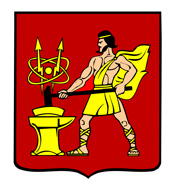 АДМИНИСТРАЦИЯ ГОРОДСКОГО ОКРУГА ЭЛЕКТРОСТАЛЬМОСКОВСКОЙ ОБЛАСТИПОСТАНОВЛЕНИЕ22.10.2019 № 749/10О внесении изменений в прейскурант цен платных дополнительных услуг, предоставляемых муниципальными учреждениями, функции и полномочия учредителя которых выполняет Управление образования Администрации городского округа Электросталь Московской областиВ соответствии с федеральными законами от 06.10.2003 № 131-ФЗ «Об общих принципах организации местного самоуправления в Российской Федерации», от 29.12.2012 № 273-ФЗ «Об образовании в Российской Федерации», Законом Московской области от 27.07.2013 № 94/2013-ОЗ «Об образовании», Администрация городского округа Электросталь Московской области ПОСТАНОВЛЯЕТ:1. Внести изменения в Прейскурант цен платных дополнительных услуг, предоставляемых муниципальными учреждениями, функции и полномочия учредителя которых выполняет Управление образования Администрации городского округа Электросталь Московской области, утвержденный постановлением Администрации городского округа Электросталь Московской области от 26.11.2018 №1075/11, изложив его в редакции согласно приложению к настоящему постановлению.2. Опубликовать настоящее постановление в газете «Официальный вестник» и разместить на сайте городского округа Электросталь Московской области по адресу: www.electrostal.ru.3. Постановление вступает в силу после его официального опубликования и распространяет свое действие на правоотношения, возникшие с 01.09.2019.4. Источником финансирования размещения данного постановления в средствах массовой информации установить средства по разделу 0113, раздела 0100 «Другие общегосударственные вопросы».5. Контроль за исполнением настоящего постановления возложить на заместителя Главы Администрации городского округа Электросталь Московской области Кокунову М.Ю.Глава городского округа                                                                                           В.Я. ПекаревПриложениек постановлению Администрациигородского округа ЭлектростальМосковской областиот 22.10.2019 № 749/10Цены на платные дополнительные образовательные услуги, предоставляемые муниципальными общеобразовательными учреждениями, функции и полномочия учредителя которых выполняет Управление образования Администрации городского округа Электросталь Московской области.                                                                                                                                                                                                          2. Цены на платные дополнительные услуги, предоставляемые муниципальными общеобразовательными учреждениями, функции и полномочия учредителя которых выполняет Управление образования Администрации городского округа Электросталь Московской области.           3. Цены на платные дополнительные услуги, предоставляемые муниципальными    дошкольными образовательными учреждениями, функции и полномочия учредителя которых выполняет Управление образования Администрации городского округа Электросталь Московской области 4. Цены на платные дополнительные образовательные услуги, предоставляемые муниципальными  учреждениями дополнительного образования, функции и полномочия учредителя которых выполняет Управление образования Администрации городского округа Электросталь Московской области.Наименование учрежденияНаименование образовательной услугиЕдиница измерения/продолжи-тельность одногозанятияСтоимость 1-го занятия на одного обучающе-гося, руб.МОУ «СОШ №1»1. «Центр адаптации детей дошкольного возраста к школе»80 мин300,00МОУ «СОШ №1»2.  «Адаптация первоклассников к школьному обучению»240 мин125,00МОУ «СОШ №1»3. Кружок «Трудности написания части «С» ЕГЭ по русскому языку»45 мин250,00МОУ «СОШ №1»4. Кружок «Лингвистический анализ текста»45 мин250,00МОУ «СОШ №1»5. Кружок «Трудности русского языка»45 мин200,00МОУ «СОШ №1»6. Кружок «Решение конкурсных задач»45 мин250,00МОУ «СОШ №1»7. Кружок «Задачи повышенной сложности по математике»45 мин250,00МОУ «СОШ №1»8. Кружок «Решение творческих задач по истории и обществознанию»45 мин250,00МОУ «СОШ №1»9. Кружок «Основные процессы жизнедеятельности различных групп организмов»45 мин200,00МОУ «СОШ №1»10. Кружок «Подготовка к ЕГЭ по математике «Профильный уровень»45 мин250,00МОУ «СОШ №1»11. Кружок «Сложные вопросы в обществознании»45 мин250,00МОУ «СОШ №1»12. Кружок «Решение задач повышенной сложности по физике»45 мин250,00МОУ «СОШ №1»13. Кружок «Программирование»45 мин250,00МОУ «СОШ №1»14.  Кружок «За страницами учебника математики»45 мин250,00МОУ «СОШ №1»15.  Кружок «Занимательная география»45 мин250,00МОУ «СОШ №1»16.  Кружок «Развитие творческих способностей учащихся»45 мин200,00МОУ «СОШ №1»17.  Кружок «Занимательная математика»45 мин200,00МОУ «СОШ №1»18.  Кружок «Разговорный английский»45 мин200,00МОУ «СОШ №1»19.  Кружок «К пятерке шаг за шагом»45 мин200,00МОУ «СОШ №1»20.  Кружок «Хочу все знать»45 мин200,00МОУ «СОШ №1»21.  Кружок «Решение расчетных задач повышенной сложности по химии. Подготовка к ЕГЭ»45 мин250,00МОУ «СОШ №1»22.  Кружок «Покоряем лингвистические вершины»45 мин250,00МОУ «СОШ №1»23.  Кружок «Инфознайка»45 мин200,00МОУ «СОШ №1»24.  Кружок «Азбука языкознания»45 мин200,00МОУ «СОШ №1»25.  Проведение практики «Преподавание в начальных классах»60 мин496,33МОУ «СОШ №1»МОУ «СОШ №1»26. Проведение практики «Физическая культура»60 мин493,67МОУ «СОШ №2»1. Кружок «Курсы для дошколят»60 мин160,00МОУ «СОШ №2»2. Кружок «Занимательная арифметика»45 мин125,00МОУ «СОШ №2»3. Кружок «Занимательная грамматика»45 мин125,00МОУ «СОШ №2»4. Кружок «Школа юного британца»45 мин125,00МОУ «СОШ №2»5. Кружок « Решение задач повышенной сложности  в формате ОГЭ»45 мин125,00МОУ «СОШ №2»6. Кружок «Школа будущих отличников»45 мин125,00МОУ «СОШ №2»7. Кружок «Клуб любителей русской словесности»45 мин125,00МОУ «СОШ №2»8. Кружок «Ритмическая мозаика»45 мин125,00МОУ «СОШ №3»1. «Адаптация детей к условиям школьной жизни»240 мин750,00МОУ «СОШ №3»2. Кружок «Веселый английский»45 мин250,00МОУ «СОШ №3»3. Кружок «Практика решения математических задач»60 мин375,00МОУ «СОШ №3»4. Кружок «Русское правописание: орфография и пунктуация»60 мин375,00МОУ «СОШ №3»5. Кружок «Юный физик»45 мин250,00МОУ «СОШ №3»6. Кружок «Юный химик»45 мин250,00МОУ «СОШ №3»7. Кружок «Я и компьютер»45 мин250,00МОУ «СОШ №3»8.  Кружок «Математика вокруг нас»45мин250,00МОУ «СОШ №3»9.  Кружок «Немецкий с увлечением»45 мин250,00МОУ «СОШ №3»10.  Кружок «Решение нестандартных задач по физике»45 мин250,00МОУ «СОШ №3»11. Кружок «Углубленный курс изучения обществознания»45 мин250,0012. Кружок «Избранные вопросы биологии»45 мин250,00МОУ «Гимназия №4»1.  «Адаптация детей к условиям школьной жизни»25 мин125,00МОУ «Гимназия №4»2. Кружок «Декоративно-прикладное искусство»45 мин200,00МОУ «Гимназия №4»3. Кружок «Искусство в «Перспективе»»45 мин150,00МОУ «Гимназия №4»4. Арт-студия «Вдохновение» (живопись для взрослых)45 мин300,00МОУ «Гимназия №4»5. Студия живописи «Творец»45 мин150,00МОУ «Гимназия №4»6. Кружок 3D-моделирование45 мин150,00МОУ «Гимназия №4»7. Кружок «Испанский язык»45 мин250,00МОУ «Гимназия №4»8. Кружок «Ландшафтный дизайн»45 мин250,00МОУ «Гимназия №4»9. Кружок «Дизайн интерьера»45 мин250,00МОУ «Гимназия №4»10. Кружок «Топиар»45 мин250,00МОУ «Гимназия №4»11. «Черчение для поступающих в высшие учебные заведения» 45 мин250,00МОУ «Гимназия №4»МОУ «Гимназия №4»12. «Начертательная геометрия для поступающих в высшие учебные заведения»45 мин250,00МОУ «Гимназия №4»13. Кружок «Технический английский»45 мин250,00МОУ «Гимназия №4»14. Кружок «Рисуем всей семьей»45 мин150,00МОУ «СОШ №5»1. Дошкольный центр «Адаптация детей к условиям школьной жизни»40 мин162,50МОУ «СОШ №5»2. Кружок «Успешный ученик» 300 мин125,00МОУ «СОШ №5»3. Кружок «Английский язык для всех»45 мин312,50МОУ «СОШ №5»4. Кружок «Русское правописание: орфография и пунктуация» 10-11 класс.45 мин250,00МОУ «СОШ №5»5. Кружок «Решение нестандартных задач» 10-11 класс45 мин250,00МОУ «СОШ №5»6. Кружок «Теория и практика анализа текста» 9 класс45 мин125,00МОУ «СОШ №5»7. Кружок «Избранные вопросы математики»  9 класс45 мин125,00МОУ «СОШ №5»8.  Кружок «Путешествие в географию» 9 класс45 мин125,00МОУ «СОШ №5»9.  Кружок «Расширяем горизонты» 10-11 класс45 мин250,00МОУ «СОШ №5»10.  Кружок «Культура русской речи» 9 класс45 мин125,00МОУ «СОШ №5»11.  Кружок «Физика вокруг нас» 9 класс45 мин125,00МОУ «СОШ №5»12. Кружок «Химия в жизни» 9 класс45 мин125,00МОУ «СОШ №5»13. Кружок «Физический практикум» 10-11 класс45 мин250,00МОУ «СОШ №5»14. Кружок «Химический практикум» 11 класс45 мин250,00МОУ «СОШ №5»15. Кружок «Хореографический коллектив «Абрис»  45 мин300,00МОУ «СОШ №5»16. Кружок «Мир искусств»              45 мин200,00МОУ «СОШ №5»17. Кружок «Современные ИКТ»45 мин250,00МОУ «СОШ №5»18. Кружок «Трудные вопросы истории» 10-11 класс45 мин250,00МОУ «СОШ №5»19.  Кружок «Проблемы истории 20 века» 9 класс45 мин125,00МОУ «СОШ №5»20.  Кружок «Проблемы глобализации современного общества» 10-11 класс45 мин250,00МОУ «СОШ №5»21. Кружок «Современное общество в развитии» 9 класс45 мин125,00МОУ «Лицей №7»1. «Адаптация детей к условиям школьной жизни»25 мин125,00МОУ «Лицей №7»2. «Решение олимпиадных задач по математике и физике»90 мин300,00МОУ «Лицей №7»3. Кружок «Изучение избранных вопросов общей химии»180 мин400,00МОУ «Лицей №7»4.  Кружок « Изучение избранных вопросов биологии»180 мин400,00МОУ «Лицей №7»5. Кружок «Очно-интерактивный курс «Биология»90 мин300,00МОУ «Лицей №7»6. Кружок «Очно-интерактивный курс «Химия»90 мин300,00МОУ «Лицей №7»7.  Кружок «Рисуем вместе»45 мин200,00МОУ «Лицей №7»8.  Кружок «Занимательный русский язык»45 мин250,00МОУ «Лицей №7»9. Кружок «В гостях у сказки»45 мин150,00МОУ «Лицей №7»10. Кружок «Я познаю мир»45 мин200,00МОУ «Лицей №7»11. Кружок «Развиваем логику»45 мин200,00МОУ «Лицей №7»12. Кружок «Азбука грамотности»45 мин200,00МОУ «Лицей №7»13. Кружок «Основы компьютерной грамотности для младших школьников»45 мин200,00МОУ «Лицей №7»14.  Кружок «Учу английский»45 мин500,00МОУ «Лицей №8»1. Кружок «Решение задач с параметром»45 мин200,00МОУ «Лицей №8»2. Кружок «Занимательная математика»45 мин200,00МОУ «Лицей №8»3. Кружок «Избранные вопросы математики»45 мин200,00МОУ «Лицей №8»4. Кружок «Решение планиметрических задач»45 мин200,00МОУ «Лицей №8»5. Кружок «Олимпиадные задачи по математике»45 мин200,00МОУ «Лицей №8»6. Кружок «Массивы и их использование при решении задач по информатике»45 мин200,00МОУ «Лицей №8»7. Кружок «Алгебра логики. Логические уравнения и системы. Элементы в комбинаторики и их использование при решении задач»45 мин200,00МОУ «Лицей №8»8. Кружок «Элементы в комбинаторики и их использование при решении сложных задач из курса информатики»45 мин200,00МОУ «Лицей №8»9. Кружок «Динамическое программирование»45 мин200,00МОУ «Лицей №8»10. Кружок «Робототехника»45 мин200,00МОУ «Лицей №8»11.Кружок «Практико-ориентировочные аспекты технологического образования»45 мин200,00МОУ «Лицей №8»12. Кружок «Математические методы в физике»45 мин200,00МОУ «Лицей №8»13. Кружок «Решение олимпиадных задач по физике»45 мин200,00МОУ «Лицей №8»14. Кружок «Решение учебно-тренировочных тестов по географии»45 мин200,00МОУ «Лицей №8»15. Кружок «Решение картографических задач»45 мин200,00МОУ «Лицей №8»16. Кружок «Технология написания обществоведческого эссе и решения обществоведческих задач»45 мин200,00МОУ «Лицей №8»17. Кружок «Разбор задач повышенной сложности и подготовка к олимпиадам»45 мин200,00МОУ «Лицей №8»18. Кружок «Говорим и пишем правильно»45 мин200,00МОУ «Лицей №8»19. Кружок «Комплексный анализ текста»45 мин200,00МОУ «Лицей №8»20. Кружок «Основы технического моделирования и конструирования»45 мин200,00МОУ «Лицей №8»21. Кружок «Основы начертательной геометрии»45 мин200,00МОУ «Лицей №8»22. Кружок «Технология написания эссе на английском языке»45 мин200,00МОУ «Лицей №8»23. Кружок «Избранные вопросы в лингвистике»45 мин200,00МОУ «Гимназия №9»1. «Дошкольный эстетический центр» (для 4 лет)120 мин290,00МОУ «Гимназия №9»2. «Дошкольный эстетический центр» (для 5 лет)180 мин290,00МОУ «Гимназия №9»3. «Дошкольный эстетический центр» (для 6 лет)240 мин333,33МОУ «Гимназия №9»4. «Адаптация первоклассников к школьному обучению»240 мин125,00МОУ «Гимназия №9»5. Кружок «Английский язык» 1 класс45 мин150,00МОУ «Гимназия №9»6. Кружок «Английский язык» 2,3,4 классы45 мин150,00МОУ «Гимназия №9»7. Кружок «Английский язык» 5-11 классы45 мин150,00МОУ «Гимназия №9»8.Кружок «Разговорный английский язык» для взрослых45 мин500,00МОУ «Гимназия №9»9. Кружок «Художественное отделение» 1,2,3,4 классы45 мин250,00МОУ «Гимназия №9»10.Кружок «Художественное отделение» 5,6,8,9,10 классы45 мин300,00МОУ «Гимназия №9»11. Кружок «Сольфеджио» 1-4 классы45 мин100,00МОУ «Гимназия №9»12. Кружок «Сольфеджио» 5-6 классы45 мин150,00МОУ «Гимназия №9»13. Кружок «Общее фортепиано» 4-9 классы (индивидуальные занятия)45 мин300,00МОУ «Гимназия №9»14. Кружок «Немецкий язык» 5-7 классы45 мин150,00МОУ «Гимназия №9»15. Кружок «Французский язык» 5-7 классы45 мин150,00МОУ «Гимназия №9»16. Кружок «Китайский язык» 1-4 классы (малые группы)45 мин350,00МОУ «Гимназия №9»17. Кружок «Китайский язык» 5-11 классы (малые группы)90 мин700,00МОУ «Гимназия №9»18. Кружок «Китайский язык» для взрослых (малые группы)90 мин1000,00МОУ «Гимназия №9»19. Кружок «Решение творческих задач по истории и обществознанию»90 мин500,00МОУ «Гимназия №9»20. Кружок «Колористическое решение» (Живопись)45 мин150,00МОУ «Гимназия №9»21. Кружок «Рельефное изображение предметов» (Скульптура)45 мин150,00МОУ «Гимназия №9»22. Кружок «Хореография»45 мин150,00МОУ «Гимназия №9»23. Кружок «Вокал»45 мин150,00МОУ «Гимназия №9»24. Кружок «Вокал» для взрослых45 мин500,00МОУ «Гимназия №9»25. Кружок «Трудности грамматики»45 мин150,00МОУ «Гимназия №9»26. Кружок «Графическое изображение предметов» (Рисунок)45 мин150,00МОУ «Гимназия №9»27. Кружок «Решение конкурсных задач»45 мин350,00МОУ «Гимназия №9»28. Кружок «Задачи повышенной сложности по математике»45 мин250,00МОУ «Гимназия №9»29. Кружок «Программирование»45 мин250,00МОУ «Гимназия №9»30. Кружок «WEB технологии,  телекоммуникации»45 мин250,00МОУ «Гимназия №9»31. Кружок «Мультстудия» 		60 мин400,00МОУ «Гимназия №9»32. Кружок «Начальное моделирование» 		45 мин200,00МОУ «Гимназия №9»33. Кружок «Компьютерная грамотность» для школьников	45 мин250,00МОУ «Гимназия №9»34. Кружок «Компьютерная грамотность» для взрослых45 мин250,00МОУ «Гимназия №9»35. Кружок «Основы компьютерной грамотности» для младших школьников45 мин150,00МОУ «Гимназия №9»36. Кружок «Искусство в «Перспективе»	45 мин300,00МОУ «Гимназия №9»37. Кружок «Техническое моделирование и робототехника»45 мин150,00МОУ «Гимназия №9»38. Курс «Лекторий для преподавателей»	90 мин450,00МОУ «Гимназия №9»39. Кружок «Фотография для начинающих»45 мин150,00МОУ «Гимназия №9»40. Кружок «Декоративная игрушка»45 мин150,00МОУ «Гимназия №9»41. Кружок «Основы дизайна интерьера»45 мин150,00МОУ «Гимназия №9»42. Кружок «Постановка танца»45 мин150,00МОУ «Гимназия №9»43. Арт-студия «Вдохновение» (живопись для взрослых)45 мин300,00МОУ «Гимназия №9»44. Студия танца (для взрослых)45 мин150,00МОУ «СОШ №11»1. «Адаптация детей к школе»60 мин312,50МОУ «СОШ №11»2. Кружок «Умелые ребята»240 мин150,00МОУ «СОШ №11»3. Кружок «Занимательная математика»45 мин250,00МОУ «СОШ №11»4. Кружок «Занимательный русский язык» 45 мин250,00МОУ «СОШ №11»5. Кружок «Русский язык. Шаг за шагом»45 мин250,00МОУ «СОШ №11»6. Кружок «Математика. Шаг за шагом» 45 мин250,00МОУ «СОШ №11»7. Кружок «Физика. Шаг за шагом» 45 мин250,00МОУ «СОШ №11»8. Кружок «Обществознание. Шаг за шагом»45 мин250,00МОУ «СОШ №11»9. Кружок «Биология. Шаг за шагом»45 мин250,00МОУ «СОШ №11»10. Кружок «Химия. Шаг за шагом» 45 мин250,00МОУ «СОШ №11»11. Кружок  «Информатика. Шаг за шагом»45 мин250,00МОУ «СОШ №11»12. Кружок «Химия. От азов к совершенству»45 мин250,00МОУ «СОШ №11»13.Кружок «Математика. От азов к совершенству»45 мин.250,00МОУ «СОШ №11»14.  Кружок «Физика. От азов к совершенству»45 мин250,00МОУ «СОШ №11»15. Кружок «Русский язык. От азов к совершенству»45 мин250,00МОУ «СОШ №11»16. Кружок «Обществознание. От азов к совершенству»45 мин250,00МОУ «СОШ №11»17. Кружок «История. От азов к совершенству»45 мин250,00МОУ «СОШ №11»18. Кружок «Информатика. «От азов к совершенству»45 мин250,00МОУ «СОШ №11»19. Кружок «Английский. От азов к совершенству»45 мин250,00МОУ «СОШ №11»20. Кружок «Английский. По пути к грамматики»45 мин250,00МОУ «СОШ №11»21. Кружок «Второй иностранный язык»45 мин250,00МОУ «СОШ №11»22. Кружок «Мир моих интересов»45 мин100,00МОУ «СОШ №11»23. Кружок «Изостудия»45 мин250,00МОУ «СОШ №11»24. Кружок «Робототехника»45 мин250,00МОУ «СОШ №11»25. Кружок «Примени математику»45 мин200,00МОУ «СОШ №11»26. Кружок «Мастерская чудес»45 мин200,00МОУ «СОШ №11»27. Кружок «Начальное моделирование»45 мин200,00МОУ «СОШ №11»28. Кружок «Программирование – это просто»45 мин250,00МОУ «СОШ №11»29. Кружок «Этот объемный мир»45 мин250,00МОУ «СОШ №11»30. Кружок «Английский для всех»45 мин250,00МОУ «СОШ №12 с УИИЯ»1. Центр раннего развития и дошкольной подготовки детей «Умники и умницы»60 мин230,00МОУ «СОШ №12 с УИИЯ»2. Кружок «Сложные вопросы в изучении обществознания»60 мин466,70МОУ «СОШ №12 с УИИЯ»3. Кружок «Занимательная математика» 60 мин466,70МОУ «СОШ №12 с УИИЯ»4. Кружок «Робототехника»45 мин350,00МОУ «СОШ №12 с УИИЯ»5. Кружок «Подготовка к ЕГЭ по русскому языку»45 мин350,00МОУ «СОШ №12 с УИИЯ»6. Кружок «Занимательная математика для 1-4 классов»45 мин350,00МОУ «СОШ №12 с УИИЯ»7. Кружок «По следам «Русского медвежонка»45 мин350,00МОУ «СОШ №13 с УИОП»1. Кружок «Занимательный русский язык 3-4 классы»45 мин150,00МОУ «СОШ №13 с УИОП»2. Кружок «Занимательная математика 3-4 классы»45 мин150,00МОУ «СОШ №13 с УИОП»3. Кружок «Русский язык за страницами учебника» 7-8 классы45 мин150,00МОУ «СОШ №13 с УИОП»4. Кружок «Математика за страницами учебника» 7-8 классы45 мин150,00МОУ «СОШ №13 с УИОП»5. Кружок «Логика» 6-е классы45 мин150,00МОУ «СОШ №13 с УИОП»6. «Адаптация детей к условия школьной жизни»25 мин104,00МОУ «СОШ №13 с УИОП»7. Школьный театр45 мин150,00МОУ «СОШ №13 с УИОП»8. Занимательная информатика45 мин237,50МОУ «Лицей №14»1.  Кружок «В мире математики»45 мин300,00МОУ «Лицей №14»2.  Кружок «Уроки словесности»45 мин300,00МОУ «Лицей №14»3. Кружок «Физика вокруг нас»45 мин300,00МОУ «Лицей №14»4. Кружок «Методы решения физических задач»45 мин300,00МОУ «Лицей №14»5. Кружок «Английский клуб»45 мин300,00МОУ «Лицей №14»6. Кружок «Английский с удовольствием»45 мин250,00МОУ «Лицей №14»7. Кружок «Путешествие в географию»45 мин250,00МОУ «Лицей №14»8. Кружок «Занимательная химия» 45 мин300,00МОУ «Лицей №14»9. Кружок «Основы общей биологии» 9,11 класс45 мин300,00МОУ «Лицей №14»10. Кружок «Основные вопросы информатики»45 мин300,00МОУ «Лицей №14»11. Кружок «Искусство программирования»45 мин300,00МОУ «СОШ №15 с УИОП»1.  Кружок «Сложные вопросы русского языка» 8,9,10,11 класса45 мин150,00МОУ «СОШ №15 с УИОП»2. Кружок «Родное слово»45 мин150,00МОУ «СОШ №15 с УИОП»3. Кружок «Лингвистика»45 мин150,00МОУ «СОШ №15 с УИОП»4. Кружок «Школа грамотеев»45 мин150,00МОУ «СОШ №15 с УИОП»5. Кружок «Решение сложных математических задач» 8,9,10,11 классы45 мин150,00МОУ «СОШ №15 с УИОП»6. Кружок «Занимательная математика» 45 мин150,00МОУ «СОШ №15 с УИОП»7. Кружок «Решение задач по физике» 45 мин150,00МОУ «СОШ №15 с УИОП»8. Кружок «Занимательная физика» (практикум с применением стем-технологий)45 мин150,00МОУ «СОШ №15 с УИОП»9. Кружок «Английский язык»45 мин250,00МОУ «СОШ №15 с УИОП»10. Кружок «Черчение»45 мин150,00МОУ «СОШ №15 с УИОП»11. Кружок «Основы социальных наук»45 мин150,00МОУ «СОШ №15 с УИОП»12. Кружок «История»45 мин150,00МОУ «СОШ №15 с УИОП»13. Кружок «Практическая химия» 45 мин150,00МОУ «СОШ №15 с УИОП»14. Кружок «География»45 мин150,00МОУ «СОШ №15 с УИОП»15. Кружок «Биология»45 мин150,00МОУ «СОШ №15 с УИОП»16.  Кружок «Группа развития и социализации»180 мин150,00МОУ «СОШ №15 с УИОП»17.  Кружок «Группа по адаптации детей к условиям школьной жизни»30 мин100,00МОУ «СОШ №15 с УИОП»18. Кружок «Логопедическая группа»45 мин250,00МОУ «СОШ №15 с УИОП»19. Кружок «Умелые ручки»                               45 мин                   150,00МОУ «СОШ №15 с УИОП»20. Кружок «Конструирование и программирование автоматизированных систем»45 мин125,00МОУ «СОШ №15 с УИОП»21. Кружок «Компьютерный дизайн и графика»45 мин150,00МОУ «СОШ №15 с УИОП»22. Кружок «Робототехника»45 мин125,00МОУ «СОШ №15 с УИОП»23.  Кружок «Удивительная риторика»45 мин150,00МОУ «СОШ №15 с УИОП»24.  Кружок «Занимательная информатика»45 мин150,00МОУ «СОШ №15 с УИОП»25.  Кружок «Психология для всех»45 мин150,00МОУ «СОШ №15 с УИОП»26.  Кружок «Коррекция и развитие внимания, памяти и мышления»45 мин150,00МОУ «СОШ №15 с УИОП»27. Организация и проведение производственной практики (пробных уроков) в начальных классах60 мин495,94МОУ «СОШ №15 с УИОП»28. Оказание преподавательских услуг по проведению преддипломной практики, обучающихся Ногинского филиала МГОУ60 мин488,03МОУ «СОШ №16 с УИОП»1.«Адаптация первоклассников к школе»240 мин190,00МОУ «СОШ №16 с УИОП»2. Кружок  «Ментальная арифметика» 1,2,4 классы45 мин450,00МОУ «СОШ №16 с УИОП»3. Кружок  «АБВГДейка»45 мин150,00МОУ «СОШ №16 с УИОП»4. Кружок  «Английский играючи»45 мин200,00МОУ «СОШ №16 с УИОП»5. Кружок «Успешный ученик» 2,3,4 классы45 мин61,70МОУ «СОШ №16 с УИОП»6. Кружок «Решайка»  2,3,4 классы45 мин150,00МОУ «СОШ №16 с УИОП»7. Кружок «Веселая грамматика»45 мин150,00МОУ «СОШ №16 с УИОП»8. Кружок  «Открытый урок»45 мин150,00МОУ «СОШ №16 с УИОП»9. Кружок  «Программирование»45 мин150,00МОУ «СОШ №16 с УИОП»10. Кружок  «Робототехника» 45 мин150,00МОУ «СОШ №16 с УИОП»11. Кружок  «Компьютерная графика»45 мин150,00МОУ «СОШ №16 с УИОП»12. Кружок  «Логика»45 мин200,00МОУ «СОШ №16 с УИОП»13. Кружок  «Память»45 мин450,00МОУ «СОШ №16 с УИОП»14. Кружок  «Функция: просто, сложно, интересно»45 мин200,00МОУ «СОШ №16 с УИОП»15. Кружок  «Процентные расчеты на каждый день»45 мин200,00МОУ «СОШ №16 с УИОП»16. Кружок  «Уроки словесности. Средства выразительности русской речи»45 мин200,00МОУ «СОШ №16 с УИОП»17. Кружок  «Трудные моменты в русском языке»45 мин200,00МОУ «СОШ №16 с УИОП»18. Кружок  «Избирательное право» 9 класс45 мин200,00МОУ «СОШ №16 с УИОП»19. Кружок  «Особенности экономической географии России»45 мин200,00МОУ «СОШ №16 с УИОП»20. Кружок  «Биология с увлечением»45 мин200,00МОУ «СОШ №16 с УИОП»21. Кружок  «Занимательная физика»45 мин200,00МОУ «СОШ №16 с УИОП»22. Кружок  «Языковые нормы»45 мин250,00МОУ «СОШ №16 с УИОП»23. Кружок  «Уравнения и неравенства»45 мин.250,00МОУ «СОШ №16 с УИОП»24. Кружок  «Трудные вопросы синтаксиса и орфографии»45 мин250,00МОУ «СОШ №16 с УИОП»25. Кружок «Решение задач повышенной сложности по математике»45 мин250,00МОУ «СОШ №16 с УИОП»26. Кружок  «Избирательное право» 11 класс45 мин250,00МОУ «СОШ №16 с УИОП»27. Дошкольный центр «Адаптация ребенка к школьным условиям»60 мин300,00МОУ «Гимназия №17»1. Кружок  «Школа развития речи»60 мин200,00МОУ «Гимназия №17»2. Кружок  «Юный исследователь»60 мин200,00МОУ «Гимназия №17»3. Курс «Информационная грамотность»60 мин250,00МОУ «Гимназия №17»4. Кружок «Робототехника»60 мин350,00МОУ «Гимназия №17»5. Кружок «Мультстудия»60 мин400,00МОУ «Гимназия №17»6. «Адаптация дошкольников к условиям школьной жизни»60 мин150,00МОУ «Гимназия №17»7. «Адаптация первоклассников к школьному обучению»60 мин45,00МОУ «Гимназия №17»8. Кружок  «Занимательный английский язык»60 мин200,00МОУ «Гимназия №17»9. Кружок  «Секреты орфографии и пунктуации» 60 мин250,00МОУ «Гимназия №17»10. Кружок  «Модульный актив – курс «Обществознание»60 мин250,00МОУ «Гимназия №17»11. Кружок  «Сложные вопросы истории»60 мин250,00МОУ «Гимназия №17»12. Кружок  «Информационная культура»60 мин250,00МОУ «Гимназия №17»13. Кружок  «Решение нестандартных задач»60 мин250,00МОУ «Гимназия №17»14. Кружок  «Наглядная геометрия»60 мин 250,00МОУ «Гимназия №17»15. Кружок  «Удивительный мир математики»60 мин250,00МОУ «Гимназия №17»16. Кружок  «Английский язык»60 мин250,00МОУ «Гимназия №17»17. Кружок  «Решение комбинированных задач по физике»60 мин250,00МОУ «Гимназия №17»18. Кружок  «Муравейник»60 мин250,00МОУ «Гимназия №17»19. Кружок  «Чудеса России»60 мин250,00МОУ «Гимназия №17»20. Кружок  «Юный экспериментатор»60 мин250,00МОУ «Гимназия №17»21. Кружок  «Инженерная графика»60 мин250,00МОУ «Гимназия №17»22. Кружок  «Развитие коммуникативных умений на английском языке»60 мин250,00МОУ «Гимназия №17»23. Кружок  «Развитие умений устной речи на английском языке»60 мин250,00МОУ «Гимназия №17»24. Кружок  «Развитие умений письменной речи на английском языке»60 мин250,00МОУ «Гимназия №17»25. Кружок  «Решение задач повышенного уровня сложности»60 мин250,00МОУ «СОШ №18»1. Группа адаптации детей к школьной жизни90 мин325,00МОУ «СОШ №18»2. Кружок «Английский с друзьями»45 мин150,00МОУ «СОШ №18»3. Кружок «Учу английский вместе с мамой»45 мин200,00МОУ «СОШ №18»4. Кружок «Английский для взрослых путешественников»75 мин250,00МОУ «СОШ №18»5. Кружок «Подготовка к сдаче экзамена на международный сертификат РТЕ»75 мин250,00МОУ «СОШ №18»6. Кружок «Основы компьютерной грамотности»45 мин200,00МОУ «СОШ №18»7. Кружок «Информатика и мы»60 мин200,00МОУ «СОШ №18»8. Кружок «Фантазия в 3D»45 мин200,00МОУ «СОШ №18»9. Кружок «Занимательная грамматика»40 мин130,00МОУ «СОШ №18»10. Изостудия «Карандаш»60 мин200,00МОУ «СОШ №18»11. Кружок «Фотография для начинающих»45 мин100,00МОУ «СОШ №18»12. Кружок «К тайнам мысли и слова»60 мин200,00МОУ «СОШ №18»13. Кружок «История: работа с историческими источниками»60 мин250,00МОУ «СОШ №18»14. Кружок «Обществознание: от теории к практике»60 мин250,00МОУ «СОШ №18»15.  Кружок «За страницами учебника»45 мин200,00МОУ «СОШ №18»16.  Кружок «Энциклопедия абитуриента»60 мин200,00МОУ «СОШ №19»1. «Группа по дошкольной подготовке»90 мин500,00МОУ «СОШ №19»2. « Группа дошкольной подготовки с английским языком»60 мин400,00МОУ «СОШ №19»3. «Группа по русскому языку»60 мин400,00МОУ «СОШ №19»4. «Группа по математике»60 мин400,00МОУ «СОШ №19»5. Самообразование90 мин600,00МОУ «СОШ №19»6. Подготовка обучающихся к ЕГЭ по биологии60 мин400,00МОУ «СОШ №19»7. Коррекция нарушений письменной речи60 мин300,00МОУ «СОШ №19»8. Занимательная информатика60 мин200,00МОУ «СОШ №19»9. Занимательный английский60 мин500,00МОУ «СОШ №19»10. Оказание преподавательских услуг по проведению преддипломной практики, обучающихся Ногинского филиала МГОУ60 мин488,03МОУ «СОШ №20»1. Кружок «Развитие познавательных способностей школьников на уроках русского языка»45 мин175,00МОУ «СОШ №20»2. Кружок «Развитие познавательных способностей школьников на уроках  математики»45 мин175,00МОУ «СОШ №20»3. Кружок «Решение и анализ заданий повышенной сложности»45 мин300,00МОУ «СОШ №20»4. Кружок «Сочинение как жанр и вид задания повышенной трудности»45 мин300,00МОУ «СОШ №20»5. Кружок «Английский язык с интересом»45 мин250,00МОУ «СОШ №20»6. Кружок « Решение олимпиадных задач по математике» 11 класс45 мин300,00МОУ «СОШ №20»7. Кружок «Решение олимпиадных задач по математике» 7 класс45 мин200,00МОУ «СОШ №20»8. Кружок «Географические открытия»45 мин250,00МОУ «СОШ №20»9. Кружок «Мир информационных открытий»45 мин300,00МОУ «СОШ №20»10. Кружок «Обществознание для всех»45 мин300,00МОУ «СОШ №20»11. Кружок «Практикум по обществознанию»45 мин300,00МОУ «СОШ №20»12. Кружок «Решение физических задач повышенной сложности»45 мин300,00МОУ «СОШ №20»13. Кружок «Озадаченная химия»45 мин300,00МОУ «СОШ №20»14. Кружок «Биология вокруг нас»45 мин300,00МОУ «СОШ №20»15. Кружок «Путешествие по английскому языку»45 мин300,00МОУ «СОШ №20»16. Кружок «Деловой английский язык»45 мин300,00МОУ «СОШ №20»17. «Первые ступеньки в Страну знаний»90 мин312,50МОУ «СОШ №20»18. Кружок «Развитие творческих способностей учащихся начальной школы»240 мин175,00МОУ «СОШ №20»19. Кружок «Актуальные вопросы обществознания» 45 мин250,00МОУ «Гимназия №21»1. «Занятия с детьми дошкольного возраста по адаптации детей 5-6 летнего возраста к условиям школьной жизни»100 мин300,00МОУ «Гимназия №21»2. Хореографический коллектив «Соцветие»45 мин150,00МОУ «Гимназия №21»3. Кружок «Мир моих интересов – Развивающие игры»45 мин150,00МОУ «Гимназия №21»4. Кружок «Мир моих интересов - В мире грамматики»45 мин150,00МОУ «Гимназия №21»5. Кружок «Мир моих интересов – Развитие речи»45 мин150,00МОУ «Гимназия №21»6. Кружок «Мир моих интересов – Клуб «Интеллект-математика»45 мин150,00МОУ «Гимназия №21»7. Кружок «Мир моих интересов – Решение математических задач»45 мин150,00МОУ «Гимназия №21»8.  Кружок «Мир моих интересов – Решение задач повышенной сложности»45 мин150,00МОУ «Гимназия №21»9. Кружок «Мир моих интересов – Решение задач по биологии»45 мин150,00МОУ «Гимназия №21»10. Кружок «Мир моих интересов – Занимательная математика»45 мин150,00МОУ «Гимназия №21»11. Кружок «Мир моих интересов – Словотворчество»45 мин150,00МОУ «Гимназия №21»12. Кружок «Мир моих интересов –Полиграфический кружок»45 мин150,00МОУ «Гимназия №21»13. Кружок «Мир моих интересов –Библиотечное дело»45 мин150,00МОУ «Гимназия №21»14. Кружок «Мир моих интересов – Мультипликация»45 мин150,00МОУ «Гимназия №21»15. Кружок «Мир моих интересов – Физические эксперименты»45 мин150,00МОУ «Гимназия №21»16. Кружок «Мир моих интересов – Шахматы»45 мин150,00МОУ «Гимназия №21»17. Кружок «Мир моих интересов – Художественное творчество»45 мин150,00МОУ «Гимназия №21»18. Кружок «Мир деятельности»45 мин150,00МОУ «Гимназия №21»19. Кружок «Мир моих интересов – Занимательная робототехника»45 мин150,00МОУ «Гимназия №21»20. Кружок «Мир моих интересов – Конструирование и робототехника»45 мин150,00МОУ «Гимназия №21»21. Кружок «Мир моих интересов – 2dмоделирование»45 мин150,00МОУ «Гимназия №21»22. Кружок «Мир моих интересов – 3dмоделирование»45 мин150,00МОУ «Гимназия №21»23. Кружок «Мир моих интересов – основы видеомонтажа»45 мин150,00МОУ «Гимназия №21»24. Кружок «Мир моих интересов – Основы сайтостроения»45 мин150,00МОУ «Гимназия №21»25. Кружок «Мир моих интересов – Программирование компьютерных игр»45 мин150,00МОУ «Гимназия №21»26. Кружок «Иностранный язык»45 мин150,00МОУ «Гимназия №21»27. Кружок «Математика, «Готовимся к ОГЭ»45 мин150,00МОУ «Гимназия №21»28. Кружок «Русский язык, «Готовимся к ОГЭ»45 мин150,00МОУ «Гимназия №21»29. Кружок «Предваряя экзамены – русский язык»45 мин150,00МОУ «Гимназия №21»30. Кружок «Предваряя экзамены – литература»45 мин150,00МОУ «Гимназия №21»31. Кружок «Предваряя экзамены – математика»45 мин150,00МОУ «Гимназия №21»32. Кружок «Предваряя экзамены – обществознание» 45 мин150,00МОУ «Гимназия №21»33. Кружок «Предваряя экзамены – история»45 мин150,00МОУ «Гимназия №21»34. Кружок «Предваряя экзамены – химия»45 мин150,00МОУ «Гимназия №21»35. Кружок «Предваряя экзамены – физика»45 мин150,00МОУ «Гимназия №21»36. Кружок «Предваряя экзамены – информатика»45 мин150,00МОУ «СОШ №22 с УИОП»1. Кружок «Калейдоскоп знаний (по предметным областям)»60 мин400,00МОУ «СОШ №22 с УИОП»2. « Группа  адаптации и подготовки к условиям школьной жизни»25 мин200,00МОУ «СОШ №22 с УИОП»3. Производственная педагогическая практика60 мин495,84МБОУ «Фрязевская СОШ №41»1. Адаптация детей к условиям школьной жизни30 мин100,00МБОУ «Фрязевская СОШ №41»2. Английский язык45 мин200,00МБОУ «Фрязевская СОШ №41»3. Английский язык для взрослых45 мин200,00МБОУ «Всеволодовская СОШ №42»1. Английский язык для дошкольников45 мин200,00МБОУ «Всеволодовская СОШ №42»2.  Кружок «Английский язык с интересом»45 мин250,00МБОУ «Всеволодовская СОШ №42»3. «Управляй собой» коррекционно-развивающая программа для дошкольников45 мин300,00МБОУ «Всеволодовская СОШ №42»4. Подготовка детей в школу45 мин100,00МБОУ «Всеволодовская СОШ №42»5. Присмотр и уход за обучающимися60 мин100,00МБОУ «Всеволодовская СОШ №42»6. 3D моделирование45 мин150,00МБОУ «Всеволодовская СОШ №42»7. Актуальные вопросы по обществознанию45 мин200,00МБОУ «Всеволодовская СОШ №42»8. Сложные и дискуссионные вопросы по истории45 мин200,00МБОУ «Всеволодовская СОШ №42»9. Навыки скорочтения в начальной школе45 мин150,00МБОУ «Всеволодовская СОШ №42»10. Сложные вопросы по биологии45 мин 200,00МБОУ «Всеволодовская СОШ №42»11. Сложные вопросы по химии45 мин200,00МБОУ «Всеволодовская СОШ №42»12. Решение задач повышенной сложности по математике45 мин200,00МБОУ «Всеволодовская СОШ №42»13. Решение задач повышенной сложности по физике45 мин200,00МБОУ «Всеволодовская СОШ №42»14. Литературная гостиная45 мин200,00МБОУ «Всеволодовская СОШ №42»15. Деловое письмо45 мин200,00МБОУ «Всеволодовская СОШ №42»16. Английский с удовольствием «Littlestars» (начальная школа)45 мин200,00МБОУ «Всеволодовская СОШ №42»17. Английский язык для родителей45 мин250,00МБОУ «Всеволодовская СОШ №42»18. Информационная культура45 мин200,00МБОУ «Всеволодовская СОШ №42»19. Тренинг решения задач повышенной сложности по информатике45 мин200,00МБОУ «Всеволодовская СОШ №42»20. Преподавание в начальных классах (практика)45 мин500,00МБОУ «Всеволодовская СОШ №42»21. Преподавание в старших классах (практика)45 мин500,00МБОУ«Школа-          интернат для детей с  ограниченными возможностями здоровья №2»1. Проведение практики «Преподавание в начальных классах»60 мин495,93Наименование учрежденияНаименованиеплатных дополнительных услугЕдиница измерения/продолжи-тельность одногозанятияСтоимость 1-го занятия на одного обучающе-гося, руб.МОУ «СОШ №3»1. Общефизическая подготовка45 мин250,00МОУ «СОШ №3»2. Студия ИЗО и декоративно-прикладного творчества «Мир искусств»45 мин200,00МОУ «Гимназия №4»1. Кружок «Танцуем всей семьей»45 мин150,00МОУ «Гимназия №4»2. Кружок «Футбол»  (5-6 лет)30 мин125,00МОУ «Гимназия №4»3. Кружок «Футбол» (7-10лет)45 мин250,00МОУ «Гимназия №4»4. Секция фитнеса (для детей и взрослых)45 мин250,00МОУ «Гимназия №4»5. Секция греко-римской борьбы45 мин250,00МОУ «Гимназия №4»6. Кружок «Кванториум»45 мин150,00МОУ «Гимназия №4»7. Кружок «Юные журналисты»45 мин150,00МОУ «СОШ №5»1. Кружок ансамбль «Полянка»45 мин200,00МОУ «СОШ №5»2.  Кружок «Общефизическая подготовка»45 мин100,00МОУ «Лицей №7»1. Кружок «Тренажерный зал»90 мин100,00МОУ «Лицей №7»2. Кружок «Восточные танцы»90 мин300,00МОУ «Лицей №7»3. Кружок «Техническое моделирование и робототехника»45 мин150,00МОУ «Лицей №7»4.  Кружок «Создание компьютерных игр»45 мин100,00МОУ «Лицей №7»5.  Кружок «Гармоничное пространство»90 мин400,00МОУ «Лицей №8»1.Кружок «Шахматы и шашки»45 мин200,00МОУ «Гимназия №9»1. Кружок «Футбол» 90 мин300,00МОУ «СОШ №11»1.  Кружок «Музыкальная шкатулка»45 мин250,00МОУ «СОШ №11»2. Кружок «Общефизическая подготовка»45 мин250,00МОУ «СОШ №11»3. Кружок «В ритме танца» 45 мин250,00МОУ «СОШ №12 с УИИЯ»1. Кружок «Изостудия»60 мин416,70МОУ «СОШ №12 с УИИЯ»2. Кружок «Вокальная студия»60 мин416,70МОУ «СОШ №12 с УИИЯ»3. Азбука футбола80 мин500,00МОУ «СОШ №15 с УИОП»1. Кружок «Танцевальная студия»45 мин200,00МОУ «СОШ №15 с УИОП»2. Кружок «Танц-класс»45 мин200,003. Кружок «Фотостудия»45 мин250,004. Кружок «Вокал»45 мин200,00МОУ «Гимназия №17»1. Курс «Индивидуальная диагностика психологической готовности ребенка к школе» 60 мин500,00МОУ «Гимназия №17»2. Секция «Игровые виды спорта»45 мин250,00МОУ «Гимназия №17»3. Курс «Ансамбль народной песни «Русские потешки»45 мин250,00МОУ «СОШ №18»1. Спортклуб «Ключи к здоровью»60 мин400,00МОУ «СОШ №20»1. Кружок «Танцевальная аэробика»45 мин300,00МБОУ «Начальная школа – детский сад»МБОУ «Начальная школа – детский сад»1. Группа «Ритмика»20 мин140,00МБОУ «Начальная школа – детский сад»МБОУ «Начальная школа – детский сад»2. Театральная группа «Теремок»30 мин140,00МБОУ «Начальная школа – детский сад»МБОУ «Начальная школа – детский сад»3. Кислородный коктейль1 стакан28,00МБОУ «Начальная школа – детский сад»МБОУ «Начальная школа – детский сад»4. Хореография30 мин140,00МБОУ «Начальная школа – детский сад»МБОУ «Начальная школа – детский сад»5. Группа «Семейный фитнес»30 мин.200,00МБОУ «Начальная школа – детский сад»МБОУ «Начальная школа – детский сад»6. Фортепиано45 мин220,00МБОУ «Начальная школа – детский сад»МБОУ «Начальная школа – детский сад»7. Группа «Занимательная математика»45 мин200,00МБОУ «Начальная школа – детский сад»МБОУ «Начальная школа – детский сад»8. Группа « Лыжная подготовка»30 мин100,00МБОУ «Начальная школа – детский сад»МБОУ «Начальная школа – детский сад»9. Группа «Компьютерная грамотность»45 мин200,00МБОУ «Начальная школа – детский сад»МБОУ «Начальная школа – детский сад»10. Группа «3D творчество»45 мин200,00МБОУ «Начальная школа – детский сад»МБОУ «Начальная школа – детский сад»11. Группа «Грамотейка»30 мин150,00МБОУ «Начальная школа – детский сад»МБОУ «Начальная школа – детский сад»12. Группа «Веселый английский»35 мин200,00МБОУ «Начальная школа – детский сад»МБОУ «Начальная школа – детский сад»офтальмологические услуги:офтальмологические услуги:офтальмологические услуги:МБОУ «Начальная школа – детский сад»МБОУ «Начальная школа – детский сад»1. «Стандартное первичное обследование»30 мин800,00МБОУ «Начальная школа – детский сад»МБОУ «Начальная школа – детский сад»2. Профосмотр30 мин500,00МБОУ «Начальная школа – детский сад»МБОУ «Начальная школа – детский сад»3. «Стандартное первичное обследование детей при косоглазии»30 мин900,00МБОУ «Начальная школа – детский сад»МБОУ «Начальная школа – детский сад»4. «Первичный осмотр при острой патологии глаз»30 мин500,00МБОУ «Начальная школа – детский сад»МБОУ «Начальная школа – детский сад»5. «Повторный осмотр при патологии глаз»30 мин200,00МБОУ «Начальная школа – детский сад»МБОУ «Начальная школа – детский сад»6. «Подбор очков (простые)»30 мин500,00МБОУ «Начальная школа – детский сад»МБОУ «Начальная школа – детский сад»7. «Подбор очков (сложные)»30 мин600,00МБОУ «Начальная школа – детский сад»МБОУ «Начальная школа – детский сад»8. «Лазероплеоптика в условиях циклоплегии (курс 10дней) СПЕКЛ-М»10 мин300,00МБОУ «Начальная школа – детский сад»МБОУ «Начальная школа – детский сад»9. «Магнитотерапия с лекарственными средствами (курс 10дней)»10 мин300,00МБОУ «Начальная школа – детский сад»МБОУ «Начальная школа – детский сад»10. «Синоптофор (курс 20дней)»20 мин250,00МБОУ «Начальная школа – детский сад»МБОУ «Начальная школа – детский сад»11. «Чрезкожная электростимуляция» (курс 5 дней)10 мин 600,00МБОУ «Начальная школа – детский сад»МБОУ «Начальная школа – детский сад»12. Тренировка аккомодации, лечение амблиопии («Ручеёк», КП)20 мин200,00МБОУ «Начальная школа – детский сад»МБОУ «Начальная школа – детский сад»13. «Пневмомассаж»10 мин200,00МБОУ «Начальная школа – детский сад»МБОУ «Начальная школа – детский сад»14. «Лазеростимуляция цилиарной мыщцы, «МАКДЭЛ-09»7 мин400,00МБОУ «Начальная школа – детский сад»МБОУ «Начальная школа – детский сад»15. Тренировка аккомодации «Визотроник»20 мин300,00МБОУ «Начальная школа – детский сад»МБОУ «Начальная школа – детский сад»16. ФОРБИС20 мин600,00МБОУ «Начальная школа – детский сад»МБОУ «Начальная школа – детский сад»17. Комплексное лечение: «L-плеоптика» , «Визотроник», «Пневмомассаж»,  КП (курс 10 дней)45 мин500,00МБОУ «Начальная школа – детский сад»МБОУ «Начальная школа – детский сад»18. Комплексное лечение: «L-плеоптика» , «Пневмомассаж», меллон,  КП (курс 10 дней)45 мин500,00МБОУ «Начальная школа – детский сад»МБОУ «Начальная школа – детский сад»19. Комплексное лечение: «L-плеоптика» , «Амблиотренер», «Пневмомассаж», меллон.40 мин500,00МБОУ «Начальная школа – детский сад»МБОУ «Начальная школа – детский сад»20. Комплексное лечение: «Макдел-09», «Магнитотерапия», меллон.40 мин500,00МБОУ «Начальная школа – детский сад»МБОУ «Начальная школа – детский сад»21. Комплексное лечение: «Макдел-09»,«Визотроник», «Магнитотерапия», «Пневмомассаж» (курс 10 дней) 45 мин500,00МБОУ «Начальная школа – детский сад»МБОУ «Начальная школа – детский сад»22. Комплексное лечение: «Пневмомассаж»,« Макдел-09», «Магнитофорез» (курс 10 дней) 45 мин500,00МБОУ «Начальная школа – детский сад»МБОУ «Начальная школа – детский сад»23. Комплексное лечение: «Пневмомассаж»,«Визотроник»,« Макдел-09», «Магнитофорез», «Ручеёк» (курс 10 дней) 45 мин500,00МБОУ «Начальная школа – детский сад»МБОУ «Начальная школа – детский сад»24.  Комплексное лечение: «Меллон», «L-плеоптика», КП (курс 10 дней)45 мин500,00МБОУ «Всеволодовская СОШ №42»1. Дзюдо для школьников60 мин 150,00МБОУ «Всеволодовская СОШ №42»2. Дзюдо60 мин150,00МБОУ «Всеволодовская СОШ №42»3. Фитнес аэробика для взрослых45 мин150,00Наименование учрежденияНаименование дополнительной услугиЕдиница измерения/продолжи-тельность одногозанятияСтоимость   1-го занятия на одного обучающе-   гося, руб.МДОУ №11. Театральная студия «Теремок»20 мин140,00МДОУ №12. Танцевальная студия «Колокольчики 1»25 мин160,00МДОУ №13.  Танцевальная студия «Колокольчики 2»30 мин160,00МДОУ №14. Группа речевого развития «Семицветик»20 мин140,00МДОУ №15. Группа интеллектуального развития «Дошколята 1»25 мин160,00МДОУ №16. Группа интеллектуального развития «Дошколята 2» 30 мин160,00МДОУ №17. Группа социального-коммуникативного развития «Сказочный английский»30 мин160,00МДОУ №18. Изостудия «Волшебный клубок»30 мин160,00МДОУ №19. Секция «Дзюдо»30 мин160,00МДОУ №110. Секция «Здоровый дошкольник»30 мин160,00МДОУ №111. Группа познавательного развития «Математика для малышей»20 мин140,0012.Адаптационная группа «Здравствуй, детский сад!»180 мин90,00МДОУ №21. Студия речевого развития  «Речецветик»30 мин115,00МДОУ №22.  Кружок «Танцевальная ритмика»30 мин115,00МДОУ №23.  Группа кратковременного пребывания для детей до 3-х лет180 мин148,00МДОУ №24.  Группа кратковременного пребывания для детей от 3-х до 7-х лет180 мин164,00МДОУ №25.  Театральная мастерская «Сказка»30 мин115,00МДОУ №26.  Изостудия «Волшебные ладошки»20 мин115,00МДОУ №27. Спортивный клуб «Са-фи-данс»25 мин115,00МДОУ №28. Практикум «Почемучки»25 мин115,00МДОУ №29. Практикум «Подготовишка»30 мин115,00МДОУ №210. Речевая лаборатория  30 мин350,00МДОУ №211. Студия интеллектуального развития «Умничка»30 мин350,00МДОУ №212. Студия сенсорного развития «Радуга»25 мин115,00МДОУ №213. Студия юного техника «Фантазеры»25 мин115,00МДОУ №214. Студия юного техника «Сделай сам»25 мин115,00МДОУ №215. Студия юного техника «Сто затей для детей»25 мин115,00МДОУ №216. Студия речевого развития  «Затейники» 20 мин115,00МДОУ №217. Студия речевого развития  «Говорушки»20 мин115,00МДОУ №218.  Изостудия  «Ладушки»10 мин115,00МДОУ №219. Логопедический практикум «Пишичитайка»25 мин115,00МДОУ №220. Театральная мастерская «Теремок» 25 мин115,00МДОУ №221.  Изостудия «Кисточка»10 мин115,00МДОУ №222.  Изостудия «Пластилиновое чудо»15 мин115,00МДОУ №223. Изостудия «Акварельки»20 мин115,00МДОУ №224. Спортивный клуб «Топ-хлоп, малыши»25 мин115,00МДОУ №225. Практикум «Калейдоскоп»25 мин115,00МДОУ №226. Практикум «Развивайка»30 мин115,00МДОУ №227. Практикум «Точка, точка, запятая»30 мин115,00МДОУ №228. Изостудия «Веселая палитра»20 мин115,00МДОУ №229. Практикум «Дружная семейка»25 мин115,00МДОУ №230. Кислородный коктейль1 стакан30,00МДОУ №41. Изостудия «Гномик»15 мин120,00МДОУ №42. Группа интеллектуально-речевого развития «Читайка»25 мин120,00МДОУ №43.  Группа интеллектуально-речевого развития «АБВГДейка»30 мин120,00МДОУ №44. Группа интеллектуального развития «Занимательная математика»30 мин120,00МДОУ №45. Группа интеллектуального развития «Уроки Знайки»30 мин120,00МДОУ №46. Детский ансамбль «Топотушки»30 мин120,00МДОУ №47. Спортивная секция «Крепыши»30 мин120,00МДОУ №48.Спортивная секция «Школа мяча»30 мин120,00МДОУ №49. Студия конструктивно-модельного творчества «Робототехника»20 мин120,00МДОУ №410. Детская студия конструктивного творчества «Самоделкин»                               15 мин                  120,00МДОУ №411. Вокальная студия «Домисолька»30 мин120,00МДОУ №412. Изостудия «Веселая акварелька»10 мин120,00МДОУ №413. Студия «Яркие краски»10 мин120,00МДОУ №414. Группа художественного творчества «Волшебный пластилин»10 мин120,00МДОУ №415. Группа кратковременного пребывания 240 мин148,00МДОУ №51.Интеллектуальный клуб «Информатика»25 мин125,00МДОУ №52. Группа речевого развития «Риторика»25 мин125,00МДОУ №53. Творческая студия «Лоскутные чудеса»25 мин125,00МДОУ №54. Клуб «Здоровячок»25 мин125,00МДОУ №55. Творческая студия «Веселый ритм»25 мин125,00МДОУ №56. Творческая студия  «Музыка и движение»25 мин125,00МДОУ №57. Творческая студия «Волшебные салфетки»25 мин125,00МДОУ №58. Группа Адаптации 180 мин100,00МДОУ №59. Студия «Развивайка» для детей 4-5 лет25 мин125,00МДОУ №510. Интеллектуальная студия «Знайка» для детей 5-7 лет25 мин125,00МДОУ №511. Студия «Страна мульти-пульти»25 мин125,00МДОУ №71. Секция по плаванию «Дельфинчик»25 мин150,00МДОУ №72.Музыкальная студия «Радуга»25 мин150,00МДОУ №73. Художественная студия «Цветные ладошки»20 мин150,00МДОУ №74. Художественная студия по конструированию из бумаги «Оригами»15 мин150,00МДОУ №75.Художественная студия по развитию творчества детей раннего возраста «Маленькие художники»10 мин150,00МДОУ №76.  Студия по изучению иностранных языков «Английский для малышей»30 мин150,00МДОУ №77. Художественная мастерская по конструированию из бумаги «Бумажная фантазия»15 мин150,00МДОУ №78. Тренинговые занятия по развитию речи «Раз словечко, два словечко»25 мин150,00МДОУ №79. Тренинговые занятия по развитию речи «От А до Я»20 мин150,00МДОУ №710. Тренинговые занятия «Математические ступеньки»15 мин150,00МДОУ №711. Тренинговые занятия по развитию речи «Букварёнок»30 мин150,00МДОУ №712. Художественная студия по лепке           «Я леплю из пластилина»15 мин150,00МДОУ №713. Художественная студия по развитию творчества детей раннего возраста «Поделки из солёного теста»10 мин150,00МДОУ №714.  Художественная студия по лепке           «Народная игрушка»30 мин150,00МДОУ №715. Художественная студия по развитию творчества детей раннего возраста «Тестопластика»10 мин150,00МДОУ №716.  Художественная студия по развитию творчества детей раннего возраста «Весёлые шарики»10 мин150,00МДОУ №717.  Художественная студия по рисованию «Разноцветный мир» (техника нетрадиционного рисования)10 мин150,00МДОУ №718.  Художественная студия «Волшебный завиток»10 мин150,00МДОУ №719. Тренинговые занятия «Безопасность дорожного движения»25 мин150,00МДОУ №720. Секция детского фитнеса «Смешарики»15 мин150,00МДОУ №721. Спортивная секция по ритмике «Топ-хлоп малыши» 10 мин150,00МДОУ №722. Спортивно-оздоровительная секция «Крепыш»15 мин150,00МДОУ №91. Арт-студия «Волшебные картинки»25 мин150,00МДОУ №92. Изостудия «Фантазёры»25 мин150,00МДОУ №93. Вокально-хоровая студия «Улыбка»25 мин150,00МДОУ №94. Группа интеллектуального развития «Почемучки»                          25 мин                  150,00МДОУ №95. Факультатив по развитию навыков чтения «Читалочка»                           25 мин                   150,00МДОУ №96. Театральная студия «Забавушка»25 мин150,00МДОУ №97. Изостудия «Пластилиновое чудо»25 мин150,00МДОУ №98. Студия конструирования «Мастер Лего»25 мин150,00МДОУ №99. Студия мультипликации «Анимаша»25 мин150,00МДОУ №910. Студия детской хатха-йоги «Пятка за ухом»25 мин150,00МДОУ №121. Студия ритмики25 мин150,00МДОУ №122. Клуб для самых маленьких15 мин150,00МДОУ №123. Клуб занимательных дел15 мин150,00МДОУ №124. Тренинговые занятия по развитию общения30 мин150,00МДОУ №125. Группа интеллектуального развития30 мин150,00МДОУ №126. Изостудия «Капелька»25 мин150,00МДОУ №127. Театральная студия30 мин150,00МДОУ №128. Творческое объединение «Мастерята»25 мин150,00МДОУ №129. Клуб занимательной математики25 мин150,00МДОУ №1210. Группа кратковременного пребывания60 мин60,00МДОУ №1211. Консультирование родителей детей, не посещающих МДОУ, учителем-логопедом (педагогом-психологом)40 мин600,00МДОУ №1212. Индивидуальные коррекционные занятия с детьми (по запросу)30 мин600,00МДОУ №171. Студия «Озорной каблучок»25 мин100,00МДОУ №172. Студия «Интеллектика»25 мин100,00МДОУ №173. Студия «Правильная речь»25 мин100,00МДОУ №174. Студия «Говорушки»25 мин100,00МДОУ №175. Студия «Умники и умницы»25 мин100,00МДОУ №176. Студия «Лабиринты Игры»25 мин100,00МДОУ №177. Группа кратковременного пребывания120 мин100,00МДОУ №178. Студия «Мир Лего»25 мин50,00МДОУ №179. Студия «Ритмическая мозаика»25 мин100,00МДОУ №1710. Студия «Волшебный квадрат»25 мин50,00МДОУ №1711. Студия «Мир Лего фантазий»25 мин50,00МДОУ №1712. Студия «Развиваем пальчики-развиваем речь»25 мин50,00МДОУ №1713. Студия «Веселый мяч»25 мин100,00МДОУ №1714. Клуб «АЛЛЕ-АП»25 мин100,00МДОУ №1715.  Студия «Фольклорные пальчиковые игры»25 мин100,00МДОУ №1716.  Студия «Веселые шашки»25 мин50,00МДОУ №1717. Студия «Изобретатель»25 мин50,00МДОУ №1718. Студия «Абвгдейка»25 мин100,00МДОУ №1719. Студия «Юный конструктор»25 мин100,00МДОУ №1720. Студия «Волшебная бумага»25 мин200,00МДОУ №1721. Студия технического развития «Волшебный мир оригами»25 мин150,00МДОУ №1722. Студия «Занимательное Лего»25 мин50,00МДОУ №1723. Студия «Эрудит»25 мин80,00МДОУ №1724. Студия «Карапузы»25 мин100,00МДОУ №1725. Студия «Легоша»25 мин50,00МДОУ №1726. Клуб «Умники»25 мин100,00МДОУ №1727. Студия «Каляка-маляка»15 мин100,00МДОУ №1728. Студия «Маски»20 мин25,00МДОУ №1729. Кружок «Пирамидка»10 мин25,00МДОУ №1730. Кружок «Умные крохи»10 мин25,00МДОУ №1731. Кружок «Говорите правильно»30 мин650,00МДОУ №1732. Кружок «Мир на ладошке»240 мин800,00МДОУ №221. Студия «Волшебный мир театра»25 мин150,00МДОУ №222. Студия «Страна пальчиковых игр»25 мин150,00МДОУ №223. Студия «Волшебный мир оригами»25 мин150,00МДОУ №224. Студия «Тили-тили тесто» тестопластика25 мин150,00МДОУ №225. Студия «Юный конструктор» 25 мин150,00МДОУ №231. Клуб интеллектуального развития «Знаечка»                            25 мин                   120,00МДОУ №232. Клуб интеллектуального развития «По дороге к Азбуке»                              25 мин                   120,00МДОУ №233. Детская студия ЛОГОРИТМИКА25 мин150,00МДОУ №234. Клуб интеллектуального развития«Познавайка»                              25 мин                   120,00МДОУ №235. Клуб интеллектуального развития «Раз-ступенька, два-ступенька»                          25 мин                  120,00МДОУ №236. Клуб интеллектуального развития «Считалочка»                          25 мин120,00МДОУ №237. Изостудия «Клякса»25 мин120,00МДОУ №238. Спортивный клуб «Крепыш»25 мин120,00МДОУ №239. Спортивный клуб «Фитнес для малышей»                          25 мин120,00МДОУ №2310.Спортивный клуб «Киндер - фитнесс»25 мин120,00МДОУ №2311. Спортивный клуб «Йога для малышей»25 мин  120,00МДОУ №2312. Спортивный клуб «Йога Азбука»25 мин  120,00МДОУ №2313. Спортивный клуб «Гармония»25 мин  120,00МДОУ №2314. Спортивный клуб «Растем здоровыми»25 мин  120,00МДОУ №2315. Спортивный клуб «Будь здоров»25 мин  120,00МДОУ №2316.  Спортивный клуб «Дельфинчик»25 мин  120,00МДОУ №2317. Спортивный клуб «Рыбка»25 мин120,00МДОУ №2318. Спортивный клуб «Поплавок»25 мин120,00МДОУ №2319. Клуб интеллектуального развития «Кубики Зайцева»                         25 мин                180,00МДОУ №2320. Студия развития речи «Веселый язычок»25 мин300,00МДОУ №2321. Студия развития речи «Говори правильно» (Индивидуальные занятия)                         25 мин                 500,00МДОУ №2322. Клуб интеллектуального развития «Веселая математика»                         25 мин120,00МДОУ №2323.  Клуб интеллектуального развития «Занимательная математика»25 мин120,00МДОУ №2324. Клуб интеллектуального развития «Умники и умницы»25 мин120,00МДОУ №2325. Детская студия «Знайка»25 мин120,00МДОУ №2326. Изостудия «Кисточка»25 мин120,00МДОУ №2327. Изостудия «Палитра»25 мин120,00МДОУ №2328. Детская студия «Самоделкин»25 мин120,00МДОУ №2329. Детская студия «Легомир»25 мин120,00МДОУ №2330. Детская студия «Волшебные пальчики»25 мин120,00МДОУ №2331.  Детская студия «Дружные пальчики»25 мин120,00МДОУ №2332. Детская студия «Бумажная симфония»25 мин120,00МДОУ №2333. Детская студия «Легомастер»25 мин120,00МДОУ №2334. Детская студия «Легонавты»25 мин120,00МДОУ №2335. Детская студия «Игротека»25 мин120,00МДОУ №2336. Студия развития речи «Грамотеи»25 мин180,00МДОУ №2337. Спортивный клуб «Здоробушки»25 мин120,00МДОУ №2338. Детская студия «Тестопластика»25 мин120,00МДОУ №2339. Детская студия «Наши умные пальчики»25 мин120,00МДОУ №2340. Детская студия «Калинушка»25 мин  120,00МДОУ №2341. Детская студия «Калейдоскоп»25 мин  120,00МДОУ №2342. Группа адаптации60 мин  50,00МДОУ №2343. Группа кратковременного пребывания60 мин  50,00МДОУ №2344. Студия развития речи «Лукошко звуков»  (индивидуальные занятия)30 мин  500,00МДОУ №2345. Студия развития речи «Речевая мозаика»  (индивидуальные занятия)30 мин500,00МДОУ №2346. Клуб интеллектуального развития «Всезнайка» (индивидуальные занятия)30 мин120,00МДОУ №2347. Спортивный клуб «Непоседы»30 мин120,00МДОУ №2348. Спортивный клуб «Сильные и ловкие»30 мин120,00МДОУ №241. Группа развития «Умнички»25 мин200,00МДОУ №242. Группа развития «Веселый язычок»30 мин200,00МДОУ №243. Студия «Весёлый счет»30 мин200,00МДОУ №244. Творческая мастерская «Умные ручки»25 мин200,00МДОУ №245. Группа развития «Чудесная мастерская»20 мин150,00МДОУ №246. Секция «Крепыши»25 мин200,00МДОУ №247. Группа развития «Умные пальчики»25 мин200,00МДОУ №248. Творческая мастерская «Мастерилки»                             30 мин200,00МДОУ №249. Клуб «Знатоки»                             30 мин200,00МДОУ №2410. Группа развития «Эрудит»25 мин200,00МДОУ №2411. Группа развития «Умелые ручки»15 мин150,00МДОУ №2412. Группа развития «Любознайка»25 мин200,00МДОУ №2413.Спортивная секция «Здоровейка» - физическое направление для детей 5-7 лет20 мин150,00МДОУ №2414. Сенсорное развитие детей до 3-х лет детская студия «Малышок»10 мин100,00МДОУ №2415. Сенсорное развитие детей до 3-х лет детская студия «Раз, два, три, четыре, пять – будем с пальчиками играть»10 мин100,00МДОУ №261. Секция «Здоровячок» 20 мин150,00МДОУ №262. Секция «Здоровый дошкольник»25 мин150,00МДОУ №263.  Секция «Здоровей-ка» 30 мин150,00МДОУ №264. Интеллектуальный клуб «Отчего и почему?»20 мин160,00МДОУ №265.Интеллектуальный клуб «Умнейка»30 мин180,00МДОУ №266.  Факультатив «Развивайка»15 мин150,00МДОУ №267. Студия творчества и дизайна «Мастерская для малышей»25 мин150,00МДОУ №268. Студия творчества и дизайна «Чудеса в ладошках»15 мин150,00МДОУ №269. Студия творчества и дизайна «Фиксики»20 мин150,00МДОУ №2610. Клуб технического творчества «Лего-гоу»25 мин130,00МДОУ №2611. Студия творчества и дизайна «Очумелые ручки»25 мин150,00МДОУ №2612. Вокальная студия «Домисолька» 20 мин150,00МДОУ №2613. Вокальная студия «Соловушка»  30 мин150,00МДОУ №2614. Клуб для самых маленьких «Веселые малыши» художественно-эстетическое развитие детей до 3-х лет15 мин150,00МДОУ №2615. Студия «Радуга творчества»  художественно-эстетическое развитие детей 3-4 лет15 мин150,00МДОУ №2616. Студия «Говорушки» речевое развитие для детей от 3-х до 4-х лет15 мин150,00МДОУ №2617. Факультатив «Речевичек»  речевое развитие для детей от 4-х до 5-ти лет20 мин150,00МДОУ №2618. Творческая мастерская «Разноцветная фантазия»30 мин150,00МДОУ №2619. Клуб интеллектуального развития «Цветная логика»15 мин  150,00МДОУ №2620.  Клуб интеллектуального развития «Умники и умницы»25 мин160,00МДОУ №2621. Факультатив «Эврика»  25 мин150,00МДОУ №2622. Школа социально-коммуникативного развития «Добродея» социально-коммуникативное развитие детей младшего дошкольного возраста20 мин150,00МДОУ №2623. Группа кратковременного пребывания180 мин90,00МДОУ №2624. Клуб «Английский для малышей»30 мин150,00МДОУ №2625.  Клуб интеллектуального развития «Грамотейка»25 мин180,00МДОУ №2626. Клуб для самых маленьких «Малышок»10 мин150,00МДОУ №2627.  Группа адаптация «Раз шажок, два шажок...»180 мин100,00МДОУ №281. Изостудия «Цветные ладошки»10 мин100,00МДОУ №282. Секция здоровья «Сказочная физкультура»10 мин100,00МДОУ №283. Детская  студия «Раз словечко, два словечко»                           15 мин                 100,00МДОУ №284. Лего-клуб15 мин130,00МДОУ №285. Секция здоровья20 мин130,00МДОУ №286. Изостудия «Природа и художник»20 мин150,00МДОУ №287. Детская студия «От слова к звуку»20 мин130,00МДОУ №288. Конструкторское бюро «Заниматика»20 мин150,00МДОУ №289. Театральная студия «Экотеатр»25 мин130,00МДОУ №2810.  Студия экспериментов Клуб Почемучек25 мин150,00МДОУ №2811.  Студия конструктивного творчества «Самоделкин» 25 мин130,00МДОУ №2812.  Группа интеллектуального развития «Занимательная математика»25 мин150,00МДОУ №2813. Вокальная студия «Ручеек»25 мин130,00МДОУ №2814.  Группа адаптации180 мин100,00МДОУ №2815. Группа кратковременного пребывания180 мин150,00МДОУ №301. Детская студия «Маленькие фантазёры»30 мин100,00МДОУ №302. Группа интеллектуального развития «Математические ступеньки»30 мин100,00МДОУ №303. Изостудия «Пластилиновая ворона»30 мин100,00МДОУ №304. Группа интеллектуально- эстетического развития «Лучики»30 мин100,00МДОУ №305. Студия «Развивай-ка»30 мин100,00МДОУ №306. Изостудия «Цветные ладошки»30 мин100,00МДОУ №307. Детская студия «Лего-го»30 мин100,00МДОУ №308. Ансамбль «Разноцветные капельки»30 мин100,00МДОУ №309. Секция спортивного танца «Звёздочки»30 мин100,00МДОУ №3010. Детская студия «Лего-строй»30 мин100,00МДОУ №331. Клуб «Малышок» 15 мин135,00МДОУ №332. Художественная мастерская «Ладушки»15 мин135,00МДОУ №333. Мастерская «Творим-мастерим»15 мин135,00МДОУ №334. Мастерская начального технического моделирования «Фиксики»25 мин135,00МДОУ №335. Клуб «Самоделкин»20 мин135,00МДОУ №336. Клуб «Экспериментариум»30 мин135,00МДОУ №337. Клуб «Узнавай-ка»30 мин135,00МДОУ №338. Социально-культурный салон «Гармония» 30 мин135,00МДОУ №339. Мастерская «Сделай сам»20 мин135,00МДОУ №3310. «Речевая лаборатория»30 мин375,00МДОУ №3311. «Логоритмика»25 мин135,00МДОУ №3312. Клуб «АБВГДейка»25 мин135,00МДОУ №3313.  Клуб «Юный оратор»20 мин135,00МДОУ №3314. «Аквагимнастика»30 мин135,00МДОУ №3315. «Фитбол»30 мин135,00МДОУ №3316. «Фитнес-клуб»15 мин135,00МДОУ №3317. Группа кратковременного пребывания180 мин110,00МДОУ №3318. Студия развития «Первые шаги»30 мин200,00МДОУ №3319. «Аква-аэробика»30 мин135,00МДОУ №3320. Детский клуб «Спортландия»30 мин135,00МДОУ №3321. Танцевальный клуб «Капельки»30 мин135,00МДОУ №3322. МультСтудия30 мин135,00МДОУ №351. Группа интеллектуального развития «Занимательная академия»30 мин160,00МДОУ №352.  Группа интеллектуального развития «АБВГДейка»20 мин               160,00МДОУ №353.  Группа интеллектуального развития «Читалочка»20 мин160,00МДОУ №354. Группа интеллектуального развития «Буковка» 20 мин160,00МДОУ №355.  Группа интеллектуального развития «Грамотейка»25 мин160,00МДОУ №356. Группа интеллектуального развития «Умники и Умницы»25 мин                    160,00МДОУ №357. Клуб «Познай себя»20 мин150,00МДОУ №358. Клуб «Тропинка к своему Я»30 мин150,00МДОУ №359.  Музыкальная студия «Звонкие голоса»25 мин170,00МДОУ №3510.  Музыкальная студия «Весёлые нотки»30 мин170,00МДОУ №3511. Студия художественного творчества «Веселый лучик»20 мин160,00МДОУ №3512. Танцевальная студия «Танцулята»20 мин150,00МДОУ №3513. Танцевальная студия «Топотушки»20 мин150,00МДОУ №3514. Танцевальная студия «Звездочки»20 мин150,00МДОУ №3515. Танцевальная студия «Танцевальная мозайка»20 мин150,00МДОУ №3516. Танцевальная студия «Росинки-1»25 мин150,00МДОУ №3517. Танцевальная студия «Росинки-2»30 мин150,00МДОУ №3518. Студия технического развития «Будущий конструктор»20 мин100,00МДОУ №3519. Студия технического развития «Фантазеры»20 мин100,00МДОУ №3520.  Студия технического развития «Веселые пирамидки»15 мин80,00МДОУ №3521.  Студия технического развития «Маленький строитель»15 мин80,00МДОУ №3522.  Спортивные игры «Здоровый малыш»15 мин80,00МДОУ №3523.  Спортивные игры «Растишка»15 мин80,00МДОУ №361. Студия художественного творчества «Цветные ладошки»10 мин150,00МДОУ №362. Студия художественного творчества «Цветная фантазия»10 мин150,00МДОУ №363. «Аэробика для малышей» от 2-х до 3-х лет10 мин150,00МДОУ №364. «Аэробика для малышей» от 3-х до 4-х лет15 мин150,00МДОУ №365. Студия художественного творчества «Цветной калейдоскоп»15 мин150,00МДОУ №366. Мастерская «Умелые ручки»15 мин150,00МДОУ №367. Мастерская «Самоделкин»20 мин150,00МДОУ №368. Интеллектуальное развитие «Всезнайка» для детей от 4-х до 5-ти лет20 мин150,00МДОУ №369. Интеллектуальное развитие «Всезнайка» для детей от 5-ти до 6-ти лет25 мин150,00МДОУ №3610.  Интеллектуальное развитие (с элементами конструирования) «Занимательная наука»                            25 мин                 200,00МДОУ №3611. Интеллектуальное развитие «Умники и умницы »30 мин200,00МДОУ №3612. Коммуникативное развитие «Тропинка к своему Я» для детей от 3-х до 4-х лет15 мин100,00МДОУ №3613. Коммуникативное развитие «Тропинка к своему Я» для детей от 4-х до 5-ти лет20 мин100,00МДОУ №3614. Спортивная секция «Школа мяча»25 мин150,00МДОУ №3615. Группа кратковременного пребывания180 мин90,00МДОУ №371. Спортивный клуб «Карамельки»30 мин100,00МДОУ №372. Группа интеллектуального и речевого развития «Буратино»30 мин100,00МДОУ №373. Студия «Английский в кругу друзей»25 мин100,00МДОУ №374. Изостудия «Акварельки»30 мин100,00МДОУ №375. Студия художественно-эстетического развития «Веселые ладошки»25 мин100,00МДОУ №376. Студия ЛЕГО-конструирование «Построй свою историю»30 мин100,00МДОУ №377. Студия интеллектуального и эмоционального развития «Радуга настроения»10 мин100,00МДОУ №378. Экспериментальная лаборатория для малышей «Почемучки»10 мин100,00МДОУ №379. Клуб «Театральный калейдоскоп»25 мин100,00МДОУ №3710. Детский хор «Созвучие»30 мин60,00МДОУ №3711. Клуб интеллектуального развития «Фиксики»  10 мин100,00МДОУ №3712.  Группа адаптации детей раннего возраста «Улыбка»120 мин100,00МДОУ №3713. Группа кратковременного пребывания (ГКП) «Ладушки»240мин148,00МДОУ №3714.  Группа выходного дня «Березка собирает друзей»240мин148,00МДОУ №381. Студия творчества художественно-эстетического развития «Графика» 30 мин100,00МДОУ №382.  Клуб технического творчества «Город мастеров»15 мин100,00МДОУ №383. «Клуб для самых маленьких»10 мин100,00МДОУ №384. Студия «Умные ручки»30 мин100,00МДОУ №385.  Клуб технического творчества «Технарик»25 мин100,00МДОУ №386. Эспериментальная лаборатория «Хочу все знать»25 мин100,00МДОУ №387. Танцевальная студия «Ручеек»30 мин100,00МДОУ №388. Студия технического творчества «Волшебная бумага»25 мин100,00МДОУ №389. Студия технического творчества «Цветная логика»20 мин100,00МДОУ №3810. Театральная студия «Волшебный мир»25 мин100,00МДОУ №3811. Группа кратковременного пребывания180 мин100,00МДОУ №3812. Консультирование родителей детей, не посещающих ДОУ учителем-логопедом30 мин300,00МДОУ №3813. Индивидуальные занятия с детьми, не посещающими ДОУ30 мин600,00МДОУ №431. Творческая мастерская «Волшебная петелька»                          30 мин                  100,00МДОУ №432.  Студия художественно-речевого развития «Логоритмика»25 мин100,00МДОУ №433.  Группа интеллектуального развития «Знайка»30 мин100,00МДОУ №434. Шахматный клуб «Белая ладья»30 мин100,00МДОУ №435. Группа интеллектуального развития «Всё по полочкам»25 мин100,00МДОУ №436. Группа речевого развития «Звукарик от А до Я»                          25 мин                     100,00МДОУ №437. «Клуб маленьких интеллектуалов»25 мин100,00МДОУ №438. «Мастерская талантов»30 мин100,00МДОУ №439. Группа интеллектуального развития «Умней-ка»                          25 мин                    100,00МДОУ №4310. Мастерская технического творчества «Умелец»                        25 мин                 100,00МДОУ №4311. Академия детского творчества «Я сам»30 мин100,00МДОУ №4312.  Академия интеллектуального развития «Что? Где? Когда?»30 мин100,00МДОУ №4313. Театральная студия «Страна детства»30 мин100,00МДОУ №4314. Экспериментальная лаборатория «Удивительные превращения»30 мин100,00МДОУ №4315. Студия развития речи «Ручеек»25 мин100,00МДОУ №4316.  Конструкторское бюро «Самоделкин»30 мин100,00МДОУ №441. Театральная студия «Росинка» 25 мин150,00МДОУ №442. Группа интеллектуального развития «Развивайка»25 мин150,00МДОУ №443. Группа интеллектуального развития «Юный математик»25 мин150,00МДОУ №444. Студия «Букваешка»25 мин150,00МДОУ №445. Студия «АБВГДЕЙка»25 мин150,00МДОУ №446. Группа интеллектуально- эстетического развития «Ромашки»25 мин150,00МДОУ №447. Студия «Родничок»25 мин150,00МДОУ №448. Студия «Цветные ладошки»25 мин150,00МДОУ №449. Творческая мастерская «Бумажная мастерская»25 мин150,00МДОУ №4410. Студия «ЛЕГО-геометрия»25 мин150,00МДОУ №4411. Творческое объединение «Умелые ручки»                        25 мин                150,00МДОУ №4412. Вокальная студия «Домисолька»25 мин150,00МДОУ №4413. Группа интеллектуального развития «Раз ступенька, два ступенька»                      25 мин                    150,00МДОУ №4414. Студия «Сувенир»25 мин150,00МДОУ №4415. Творческое объединение «Подсолнушки»                   25 мин                150,00МДОУ №4416. Спортивная секция «Мини-футбол»25 мин150,00МДОУ №4417. Спортивная секция «Школа мяча»25 мин150,00МДОУ №4418. Спортивный клуб «Фитнес для малышей»                   25 мин                150,00МДОУ №4419. Секция «Спортивная карусель»25 мин150,00МДОУ №4420. Студия «Волшебный мир оригами»25 мин150,00МДОУ №4421. Группа интеллектуального развития «Маленький интеллектуал»                          25 мин                150,00МДОУ №4422. Мастерская «Чудеса из ненужных вещей»                          25 мин                150,00МДОУ №4423. Студия сенсорного развития «Волшебный песок»25 мин150,00МДОУ №4424. Шашечный клуб «Диагональ»25 мин150,00МДОУ №4425. Студия творческого дизайна «Мастерская для малышей»25 мин150,00МДОУ №4426. Студия конструктивного творчества «Самоделкин»25 мин150,00МДОУ №461. Спортивно-танцевальная  секция «Са-Фи-Дансе»                         25 мин                 125,00МДОУ №462. Группа интеллектуального развития «Лабиринт»                         25 мин                 125,00МДОУ №463. Музыкально-танцевальная студия «Топотушки»                          25 мин                 125,00МДОУ №464. Музыкально-игровая студия «Ручеек»25 мин125,00МДОУ №465. Мастерская «Очумелые ручки»25 мин125,00МДОУ №466. Группа развития «Послушный карандаш»25 мин125,00МДОУ №467. Театральная студия «Здравствуй, театр»25 мин125,00МДОУ №468. Мастерская «Волшебница-бумага»25 мин125,00МДОУ №469. Мастерская «Юный конструктор»25 мин125,00МДОУ №4610. Группа развития «Конструируем и лепим»                          25 мин                  125,00МДОУ №4611.Группа развития «Умные пальчики»25 мин125,00МДОУ №4612. Мастерская «Умейка»25 мин125,00МДОУ №4613. Студия пластилинографии25 мин125,00МДОУ №4614. Студия «Маленький художник»                          25 мин                  125,00МДОУ №4615. Группа кратковременного пребывания180 мин125,00МДОУ №471.  Секция «Здоровячок»25 мин100,00МДОУ №472. Студия сенсорного развития «Волшебный песок»25 мин100,00МДОУ №473. Секция «Грамматейка»25 мин100,00МДОУ №474. Студия «Логоритмика»30 мин100,00МДОУ №475. Лаборатория «В мире поиска»30 мин100,00МДОУ №476. Интеллектуальный клуб «Умники и умницы»25 мин100,00МДОУ №477. Практикум «Ажурные картины нитью»30 мин100,00МДОУ №478. Группа интеллектуально-речевого развития «По дороге к азбуке»30 мин100,00МДОУ №479. Интеллектуальный клуб «Хочу всё знать»20 мин100,00МДОУ №4710. Творческая студия «Чудеса на песке»25 мин100,00МДОУ №4711. Группа интеллектуально-речевого развития «  «Сто затей для детей»10мин100,00МДОУ №4712. Клуб для самых маленьких «Я расту»10 мин100,00МДОУ №4713. Арт-студия «Обыкновенное чудо»30 мин100,00МДОУ №4714. Группа кратковременного пребывания30 мин300,00МДОУ №4715. Консультирование родителей детей, не посещающих ДОУ учителем-логопедом, учителем-дефектологом, психологом30 мин300,00МДОУ №4716. Индивидуальные коррекционные занятия с детьми, не посещающими группы коррекции25 мин100,00МДОУ №4717.  Творческая мастерская «Умелые ручки»25 мин100,00МДОУ №4718. Студия танца «Топ-хлоп»30 мин100,00МДОУ №4719. Творческая студия «Ловкие пальчики»30 мин100,00МДОУ №4720. Творческая студия «Берегиня»30 мин150,00МДОУ №4721. Студия технического творчества «Твори, выдумывай, пробуй»30 мин100,00МДОУ №4722. Группа интеллектуального развития «Смышлята»20 мин100,00МДОУ №4723. Группа детского экспериментирования «Почемучки»30 мин100,00МДОУ №4724. Конструкторсое бюро «Самоделкин»25 мин100,00МДОУ №4725. Студия «Фантазеры»25 мин100,00МДОУ №4726. Клуб «Танцуйте вместе с нами»30 мин100,00МДОУ №4727. Салон «Музыкальный момент»30 мин100,00МДОУ №4728. Студия сенсорного развития «Светлячок»25 мин100,00МДОУ №4729. Салон «Крепыш»10 мин25,00МДОУ №4730. Клуб «В здоровом теле - здоровый дух»25 мин150,00МДОУ №4731. Творческое объединение «Дружная семейка»25 мин100,00МДОУ №4732. Студия речевого развития «Лесные истории»15 мин100,00МДОУ №4733. Спортивная секция «Физкульт-Ура»30 мин100,00МДОУ №4734. Спортивный клуб «Фитбол»30 мин100,00МДОУ №4735. Спортивный клуб «Растем здоровыми»25 мин100,00МДОУ №501. Группа №1 речевого развития «Пирамидка» для детей от 3-х до 4-х лет15 мин150,00МДОУ №502. Группа №2 речевого развития «Пирамидка» для детей от 4-х до 5-ти лет20 мин150,00МДОУ №503. Группа №1  речевого развития «Словечко»  для детей от 3-х до 4-х лет                        15 мин                      150,00МДОУ №504. Группа №2 речевого развития «Словечко»  для детей от 5-ти до 6-ти лет                        25 мин                      150,00МДОУ №505. Группа №1 интеллектуального развития «Математические ступеньки»  для детей от 4-х до 5-ти лет20 мин150,00МДОУ №506. Группа №2 интеллектуального развития «Математические ступеньки»  для детей от 5-ти до 6-ти лет25 мин150,00МДОУ №507. Группа №3 интеллектуального развития «Математические ступеньки»  для детей от 6-ти до 7-ти лет30 мин150,00МДОУ №508. Экспериментальная лаборатория «Хочу все знать»                        30 мин                150,00МДОУ №509. Студия «Юный архитектор»20 мин150,00МДОУ №5010. Группа физического развития «Здоровое поколение»30 мин150,00МДОУ №5011. Группа физического развития «Крепыш»15 мин150,00МДОУ №5012. Группа психолого-педагогической поддержки дошкольников «Радуга»30 мин150,00МДОУ №5013. Группа интеллектуального развития «Умка»20 мин                150,00МДОУ №5014. Группа эстетического развития «Веселые капельки»10 мин                130,00МДОУ №5015. Группа кратковременного пребывания180 мин80,00МДОУ №511. Студия «Синтез»25 мин150,00МДОУ №512. Студия «Гармония»25 мин150,00МДОУ №513. Группа «Раз словечко, два шажок»25 мин150,00МДОУ №514. Группа «Логоритмическая мозаика-1»25 мин150,00МДОУ №515. Группа «Логоритмическая мозаика-2»25 мин150,00МДОУ №516. Творческая мастерская «Чудеса конструирования»25 мин150,00МДОУ №517. Студия «Умный карандаш»30 мин150,00МДОУ №518. Студия «Загадочные линии»30 мин100,00МДОУ №519. Интеллектуальный клуб «Раз ступенька, два-ступенька»30 мин100,00МДОУ №5110. Интеллектуальный клуб «Игралочка»20 мин150,00МДОУ №5111. Изостудия «Цветные ладошки»15 мин150,00МДОУ №5112. Творческая мастерская «Мастерилка»30 мин150,00МДОУ №5113. Студия «По дороге к Азбуке»60 мин50,00МДОУ №5114. Индивидуальные занятия с логопедом25 мин200,00МДОУ №5115. Группа кратковременного пребывания «Растем вместе»30 мин125,00МДОУ №5116. Спортивная секция «Крепыш»30 мин150,00МДОУ №531. Хореографическая студия «Ладушки» 25 мин150,00МДОУ №532. Хореографическая студия «Капельки»25 мин150,00МДОУ №533. Студия нетрадиционного рисования «Фантазёры»                        10 мин               150,00МДОУ №534. Студия нетрадиционного рисования «Акварелька»                        20 мин                150,00МДОУ №535.  Развивающая студия «Семицветики»10 мин150,00МДОУ №536. Художественная студия «Волшебная бумага»                        15 мин                150,00МДОУ №537. Развивающая студия «Каляка-маляка»10 мин150,00МДОУ №538. Речевая студия «Читай-ка»30 мин150,00МДОУ №539. Речевая студия «Букварёнок»30 мин150,00МДОУ №5310. Познавательная студия «Бескомпьютерная информатика»                             25 мин                         150,00МДОУ №5311. Познавательная студия «Игралочка»25 мин150,00МДОУ №5312. Познавательная студия «Юный шахматист»                           30 мин                  150,00МДОУ №5313. Математический клуб «Соображай-ка»20 мин150,00МДОУ №5314. Спортивная секция «Радужная гимнастика»20 мин150,00МДОУ №5315. Спортивная секция «Подвижный малыш»10 мин150,00МДОУ №5316. Спортивная секция «Фитнес для малышей»                          15 мин                  150,00МДОУ №5317. Спортивная секция «Играйте на здоровье»                           30 мин                      150,00МДОУ №5318. Развивающая студия «Занимательный английский»                            30 мин                       150,00МДОУ №5319. Художественная студия «Мастерица»20 мин150,00МДОУ №5320. Художественная студия «Город мастеров»                             20 мин                   150,00МДОУ №5321. Художественная студия «Радуга»                             15 мин                   150,00МДОУ №5322. Художественная студия «Королева Кисточка»                             15 мин                   150,00МДОУ №5323. Группа кратковременного пребывания для детей от 1,5 до 3 лет180 мин148,00МДОУ №5324. Группа кратковременного пребывания для детей от 3 до 7 лет180 мин164,00МДОУ №5325. Вокальная студия «Веселые нотки»30 мин150,00МДОУ №5326. Спортивная секция «Познай себя»45 мин250,00МДОУ №551. Секция «Будь здоров» физическое развитие для детей25 мин150,00МДОУ №552. Интеллектуальный клуб «Отчего и почему?» познавательное развитие                         25 мин                   160,00МДОУ №553. Интеллектуальный клуб «Умней-ка» познавательное развитие  25 мин180,00МДОУ №554.  Студия творчества и дизайна «Самоделки» художественно-эстетическое развитие                         25 мин                 160,00МДОУ №555.  Студия творчества и дизайна «Чудеса в ладошках»  художественно-эстетическое развитие                        25 мин                 150,00МДОУ №556. Интеллектуальный клуб «Мир логики» познавательное развитие                        25 мин                 150,00МДОУ №557. Клуб для самых маленьких «Веселые малыши» сенсорное развитие детей до 3-х лет                         25 мин                  150,00МДОУ №558. Студия творчества и дизайна «Мастерская для малышей» художественно-эстетическое развитие детей до 3-х лет                           25 мин                   150,00МДОУ №559. Интеллектуальный клуб «Умней-ка» (игровой английский) 25 мин180,00МДОУ №5510. Интеллектуальный клуб «Смышлята» 25 мин150,00МДОУ №5511. Интеллектуальный клуб «Отчего и почему?» для детей 6-7 лет25 мин160,00МДОУ №5512. Группа кратковременного пребывания180 мин90,00МДОУ №5513. Студия ритмики «Горошинки»25 мин160,00МДОУ №5514. Хореографическая студия «Солнышко»25 мин160,00МДОУ №5515. Хореографическая студия «Раз-ладошки»25 мин160,00МДОУ №5516. Хореографическая студия «Задоринки»25 мин160,00МДОУ №5517.  Логопункт25 мин180,00МДОУ №561. Студия ритмического танца «Мозаика»  от 3-х до 4-х лет15 мин140,00МДОУ №562. Студия ритмического танца «Мозаика»  от 4-х до 5-ти лет                          20 мин                   140,00МДОУ №563. Студия ритмического танца «Мозаика» от  5-ти до 6-х лет                             25 мин                   140,00МДОУ №564.  Студия «АБВГД-ка» 25 мин120,00МДОУ №565. Клуб «Юный математик»25 мин120,00МДОУ №566. Студия «Занимательная пластилинография»25 мин120,00МДОУ №567. Студия творчества «Цветные узоры»15 мин120,00МДОУ №568. Студия «Волшебный кубик»10 мин100,00МДОУ №569. Театральная студия «Сказка»25 мин120,00МДОУ №5610. Секция «Школа мяча»25 мин140,00МДОУ №5611. Клуб «Здоровейка»25 мин140,00МДОУ №5612. Студия технического творчества «Юные конструкторы»20 мин120,00МДОУ №5613. Группа кратковременного пребывания180 мин90,00МДОУ №5614. Группа интеллектуального развития «Математические ступеньки»20 мин125,00МДОУ №5615. Изостудия «Цветные ладошки»15 мин125,00МДОУ №5616. Группа развития «Обучение дошкольников грамоте»30 мин125,00МДОУ №5617. Группа развития «По дороге к азбуке»25 мин125,00МДОУ №5619. Студия «Умный малыш»15 мин125,00МДОУ №5620. Творческая мастерская «Умелые ручки»25 мин125,00МДОУ №5621.  Клуб «Здоровейка» для детей от 2-х до 3-х лет10 мин50,00МДОУ №5622.  Клуб «Крепыши»10 мин50,00МДОУ №5623. Студия «Радуга» для неорганизованных детей15 мин80,00МДОУ №5624. Студия «Развивайка»для  неорганизованных детей25 мин100,00МДОУ №591.Театральная студия «Теремок»10 мин150,00МДОУ №592. Театральная студия «Сказка»15 мин150,00МДОУ №593. Изостудия  «Солёная сказка»25 мин150,00МДОУ №594. Изостудия  «Цветные ладошки»25 мин150,00МДОУ №595. Детская студия  «Читайка»20 мин150,00МДОУ №596. Детская студия  «АБВГДейка»25 мин150,00МДОУ №597. Интеллектуальный клуб «Умка» 30 мин150,00МДОУ №598. Студия технического творчества «Волшебная страна бумажных игрушек»25 мин150,00МДОУ №599.  Студия технического творчества «Бумажные чудеса»25 мин150,00МДОУ №5910. Студия технического творчества «Волшебное превращение бумажного листа»30 мин150,00МДОУ №5911. Студия «Творческая мастерская» 30 мин150,00МДОУ №5912. Студия игровых упражнений «Весёлые пальчики»10 мин150,00МДОУ №5913.Студия ритмического танца «Ритмическая мозаика»                      15 мин                             150,00МДОУ №5914. Детская студия «Солнышко»20 мин150,00МДОУ №5915. Детская клуб «Здоровый малыш»10 мин150,00МДОУ №5916. Спортивный клуб «Оранжевый мяч»30 мин150,00МДОУ №5917. Группа кратковременного пребывания180 мин120,00МДОУ №631. Клуб «Занимательная математика» 4-6 лет25 мин200,00МДОУ №632. Студия «Чудопластилин» 3-4 года25 мин200,00МДОУ №633. Студия «Волшебный кубик» 3-4 года25 мин150,00МДОУ №634. Студия технического творчества «Юные конструкторы»25 мин150,00МДОУ №635. Изостудия «Цветные ладошки» 2-3 года15 мин100,00МДОУ №636. Фольклорная студия «Ягодка» 5-6 лет25 мин125,00МДОУ №637. Группа кратковременного пребывания180 мин120,00МДОУ №638. Кружок «Школа мяча»25 мин150,00МДОУ №651. Спортивная секция «Дельфинчик»30 мин150,00МДОУ №652. Спортивная секция «Бусинки» 30 мин150,00МДОУ №653. Творческое объединение «Волшебная мастерская»30 мин150,00МДОУ №654. Детская студия «От звука к букве»30 мин150,00МДОУ №655.  Группа интеллектуально-эстетического развития «Математические ступеньки»30 мин150,00МДОУ №656. Детская студия «Занимательный английский»30 мин150,00МДОУ №657. Творческое объединение «Умелые ручки»30 мин150,00МДОУ №658. Детская студия «Мой весёлый язычок»30 мин150,00МДОУ №659.  Творческое объединение «Пластилиновое чудо»30 мин150,00МДОУ №6510. Группа интеллектуально-эстетического развития «Развивающие игры»30 мин150,00МДОУ №6511. Музыкальная студия  эстетического развития «Топотушки»30 мин150,00МДОУ №6512. Изостудия «Королева Кисточка»30 мин150,00МДОУ №6513. Детская студия  познавательного направления «Ментальная математика»30 мин200,00МДОУ №6514. Спортивная секция «Утята»-физическое направление для детей до 3-х лет15 мин300,00МДОУ №6515. Спортивная секция «Китенок»-физическое направление20 мин300,00МДОУ №6516. Спортивная секция «Золотые рыбки»-физическое направление20 мин300,00МДОУ №6517.  Спортивная секция «Аква беби»-физическое направление для детей до 3-х лет15 мин300,00МДОУ №6518.  Музыкальная студия «Топ-хлоп, малыши»-художественно-эстетическое направление для детей до 3-х лет15 мин200,00МДОУ №6519. Художественно-эстетическое направление для детей до 3-х лет творческое объединение «Цветные ладошки»10 мин150,00МДОУ №6520. Сенсорное развитие детей до 3-х лет детская студия «Цветик-семицветик»10 мин150,00МДОУ №671. Группа речевого развития «Читай-ка» 30 мин150,00МДОУ №672. Студия художественно-технического творчества «Юный Самоделкин»                                25 мин                      150,00МДОУ №673. Вокально-инструментальная студия «Вокал»                                       25 мин                   150,00МДОУ №674. Спортивная секция «Степ-аэробика»25 мин150,00МДОУ №675. Студия спортивного танца «Топотушки»15 мин150,00МДОУ №676. Группа интеллектуального развития «Затейник»15 мин150,00МБДОУ №871. Логоритмика (для детей от 3-х до 4-х лет)15 мин 100,00МБДОУ №872. Логоритмика (для детей от 4-х до 5-ти лет)20 мин 100,00МБДОУ №873. Английский язык для малышей25 мин100,00МБДОУ №874. Грамматейка30 мин100,00МБДОУ №875. Фитнес для дошколят25 мин100,00МБДОУ №991. Логоритмический кружок «Музыкальная развивалочка»15 мин100,00МБДОУ №992.  Логоритмика20 мин100,00МБДОУ №993.  Кружок «Веселый пластилин»25 мин100,00МБДОУ №994.  Кружок «Занимательный пластилинография»30 мин100,00МБДОУ №995. Ритмика25 мин100,00МБДОУ №996. Кружок «Шашечный дебют»25 мин100,00МБДОУ №997. Кружок «Волшебная бумага»30 мин100,00МБДОУ №998. Кружок «Умелые ручки»20 мин100,00МБДОУ №999. Кружок «Развивайка»30 мин100,00МБДОУ №9910. Кружок «В мире сказок»25 мин100,00МБДОУ №9911. Студия танца «Топ, топ, топает малыш»15 мин100,00МБДОУ №9912. Секция «Гимнастика»30 мин100,00Наименование учрежденияНаименованиеобразовательной услугиЕдиница измерения/продолжи-тельность одногозанятияСтоимость   1-го  занятия на одного обучающе-   гося, руб.МАОУДО Центр «Диалог»1. «Увлекательная математика с Лего»40 мин300,00МАОУДО Центр «Диалог»2.  «Развивающая информатика»40 мин300,00МАОУДО Центр «Диалог»3. «Простые механизмы»60 мин360,00МАОУДО Центр «Диалог»4. «Лого-миры-инструмент творчества»40 мин270,00МАОУДО Центр «Диалог»5. «Основы компьютерной грамотности»40 мин270,00МАОУДО Центр «Диалог»6. «Алгоритмика»40 мин270,00МАОУДО Центр «Диалог»7. «Логика в информатике»40 мин200,00МАОУДО Центр «Диалог»МАОУДО Центр «Диалог»8. «Логика»40 мин200,00МАОУДО Центр «Диалог»9. «Основы дискретной математики»40 мин200,00МАОУДО Центр «Диалог»10. «Основы начертательной геометрии»40 мин200,00МАОУДО Центр «Диалог»11. «Современная экономика. Основы потребительской культуры»40 мин200,00МАОУДО Центр «Диалог»12. «Современная экономика. Микроэкономика»40 мин200,00МАОУДО Центр «Диалог»13. «Азы программирования»40 мин270,00МАОУДО Центр «Диалог»14. « Компьютерные технологии»40 мин270,00МАОУДО Центр «Диалог»15. «Компьютерные технологии + мой первый сайт»40 мин270,00МАОУДО Центр «Диалог»16. «Подготовительный курс к обучению в многопрофильных объединениях"40 мин270,00МАОУДО Центр «Диалог»17. «Моделирование и робототехника»40 мин270,00МАОУДО Центр «Диалог»18. «Физические основы робототехники»40 мин270,00МАОУДО Центр «Диалог»19. «Занимательная математика»40 мин270,00МАОУДО Центр «Диалог»20. «Программирование на языке Паскаль»40 мин290,00МАОУДО Центр «Диалог»21. «Трехмерное моделирование в программе Autodesk 3dsMax»40 мин290,00МАОУДО Центр «Диалог»22. «Компьютерная графика и основы видеомонтажа»40 мин290,00МАОУДО Центр «Диалог»23. «Интернет-технологии (Web-дизайн)»40 мин 290,00МАОУДО Центр «Диалог»24. «Устройство и настройка аппаратной и программной части ПК»40 мин290,00МАОУДО Центр «Диалог»25. «Подготовка к ОГЭ» (групповые занятия)40 мин290,00МАОУДО Центр «Диалог»26. «Занятия в кружках для детей младшего школьного возраста»40 мин300,00МАОУДО Центр «Диалог»27. «Занятия в кружках для детей среднего школьного возраста»40 мин270,00МАОУДО Центр «Диалог»28. «Занятия в кружках для детей старшего школьного возраста»40 мин290,00МАОУДО Центр «Диалог»29. «Мини-курс: Основы мультимедийных технологий I-базовый уровень»40 мин270,00МАОУДО Центр «Диалог»МАОУДО Центр «Диалог»30. «Мини-курс: Основы мультимедийных технологий II-базовый уровень»40 мин270,00МАОУДО Центр «Диалог»31. «Курс занятий с психологом»40 мин500,00МАОУДО Центр «Диалог»32. «Занятия по профориентации. Комплексная  компьютерная диагностика»40 мин500,00МАОУДО Центр «Диалог»33. «Курс индивидуальных занятий «IT-технологии»40 мин720,00МАОУДО Центр «Диалог»34.  «Модернизация, обновление и надлежащее содержание ВТ»60 мин9,50МУ ДПО «Методический центр»1. Курсы повышения квалификации для всех категорий педагогических работников «Методика преподавания курса «Шахматы» и «Шашки»45 мин64,00МУ ДПО «Методический центр»МУ ДПО «Методический центр»МУ ДПО «Методический центр»МУ ДПО «Методический центр»2. Курсы повышения квалификации для всех категорий педагогических работников  «Использование мультимедийных технологий в профессиональной деятельности педагога»45 мин64,00МУ ДПО «Методический центр»3. Курсы повышения квалификации для учителей начальных классов «Технология учебного диалога в реализации требований ФГОС НОО на деятельностной основе»45 мин64,00МУ ДПО «Методический центр»4. Курсы повышения квалификации для педагогов МДОУ «Профилактика речевых нарушений у детей дошкольного возраста»45 мин64,00МУ ДПО «Методический центр»5. Курсы повышения квалификации для педагогов МДОУ «Взаимодействие семьи и дошкольной образовательной организации как средство реализации ФГОС»45 мин64,00МБОУ «Центр Надежда»1. Индивидуальное развивающее, коррекционно-развивающее занятие со специалистом(учителем-логопедом, педагогом-психологом, учителем-дефектологом, педагогом дополнительного образования, социальным педагогом)60 мин550,00МБОУ «Центр Надежда»2. Индивидуальное развивающее, коррекционно-развивающее занятие со специалистом(учителем-логопедом, педагогом-психологом, учителем-дефектологом, педагогом дополнительного образования, социальным педагогом)30 мин275,00МБОУ «Центр Надежда»3. Групповое развивающее, коррекционно-развивающее занятие со специалистом (учителем-логопедом, педагогом-психологом, учителем-дефектологом,  педагогом дополнительного образования, социальным педагогом)60 мин400,00МБОУ «Центр Надежда»4. Групповое развивающее, коррекционно-развивающее занятие со специалистом (учителем-логопедом, педагогом-психологом, учителем-дефектологом,  педагогом дополнительного образования, социальным педагогом)30 мин200,00МБОУ «Центр Надежда»5. Индивидуальное коррекционно-развивающее занятие с применением оборудования сенсорной комнаты60 мин500,00МБОУ «Центр Надежда»6. Индивидуальное коррекционно-развивающее занятие с применением оборудования сенсорной комнаты30 мин250,00МБОУ «Центр Надежда»7. Групповая и индивидуальная семейная психокоррекция60 мин500,00МБОУ «Центр Надежда»8.Групповые тренинги 60 мин500,00МБОУ «Центр Надежда»9. Первичная консультация специалиста (учителем-логопедом, педагогом-психологом, учителем-дефектологом,  педагогом дополнительного образования, социальным педагогом)60 мин600,00МБОУ «Центр Надежда»10. Вторая и последующие консультации специалиста (учителем-логопедом, педагогом-психологом, учителем-дефектологом, педагогом дополнительного образования, социальным педагогом)60 мин500,00МБОУ «Центр Надежда»11. Проведение разовых лекций, стажировок, семинаров и других видов обучения, не сопровождающихся итоговой аттестацией и выдачей документа об образовании60 мин200,00МБОУ «Центр Надежда»12. Организация и проведение учебно-ознакомительной и производственной практики, стажировок для студентов учреждений высшего и среднего профессионального образования60 мин200,00МБОУ «Центр Надежда»13. Проведение оздоровительных и досуговых мероприятий60 мин200,00